ПОЛОЖЕНИЕ о закупке товаров, работ, услугдля нужд Государственного предприятия Нижегородской области «Арзамасский пассажирский автомобильный транспорт»СОДЕРЖАНИЕТЕРМИНЫ И ОПРЕДЕЛЕНИЯЗакупка – приобретение Заказчиком способами, указанными в настоящем Положении о закупке товаров, работ, услуг для нужд Заказчика.Процедура закупки – деятельность Заказчика по выбору поставщика (подрядчика, исполнителя) с целью приобретения у него товаров (работ, услуг).Способ закупки - вид закупки, определяющий обязательные действия при осуществлении процедуры закупки.Заказчик – юридическое лицо, в интересах и за счет средств которого осуществляется закупка – ГП НО «Арзамасский пассажирский автомобильный транспорт».Поставщик (исполнитель, подрядчик) - юридическое или физическое лицо, в том числе индивидуальный предприниматель, заключившее договор на поставку товаров, выполнение работ, оказание услуг с Заказчиком.Продукция - товары, работы или услуги, закупаемые Заказчиком способами, указанными в настоящем Положении о закупке товаров, работ, услуг для нужд Заказчика.Одноименная продукция – аналогичные по техническим и функциональным характеристикам товары (работ, услуги), которые могу отличаться друг от друга незначительными особенностями (деталями, не влияющими на качество и основные потребительские свойства товаров (результатов работ, услуг), являются однородными по своему потребительскому назначению и могут быть взаимозаменяемыми.Официальный сайт - сайт в информационно-телекоммуникационной сети «Интернет» для размещения информации о размещении заказов на поставки товаров, выполнение работ, оказание услуг - www.zakupki.gov.ru. ЕИС – Единая информационная система в сфере закупок товаров, работ, услуг для обеспечения государственных и муниципальных нужд  http://www.zakupki.gov.ruСайт заказчика - сайт в информационно-телекоммуникационной сети «Интернет» для размещения информации о размещении заказов на поставки товаров, выполнение работ, оказание услуг на котором заказчик вправе размещать информацию - www.mupapat.ru.Участник закупки – любое юридическое лицо или несколько юридических лиц, выступающих на стороне одного участника закупки, независимо от организационно-правовой формы, формы собственности, места нахождения и места происхождения капитала либо любое физическое лицо или несколько физических лиц, выступающих на стороне одного участника закупки, в том числе индивидуальный предприниматель или несколько индивидуальных предпринимателей, выступающих на стороне одного участника закупки, которые соответствуют требованиям, установленным заказчиком в соответствии с настоящим Положением о закупке.Лот – определенная извещением о закупке и документацией о закупке продукция, закупаемая по одному конкурсу, аукциону, запросу предложений или запросу цен обособленная заказчиком в отдельную закупку в целях рационального и эффективного расходования денежных средств и развития добросовестной конкуренции. Торги – это способ закупки, проводимый в форме конкурса, аукциона, запроса котировок или запроса предложений. Электронная торговая площадка (ЭТП) - программно-аппаратный комплекс, предназначенный для проведения процедур закупки в электронной форме в режиме реального времени на сайте в информационно-телекоммуникационной сети Интернет.Оператор электронной торговой площадки - юридическое лицо, владеющее автоматизированной электронной торговой площадкой, необходимыми для ее функционирования программно-аппаратными средствами и обеспечивающее проведение процедур закупки в электронной форме.Крупная сделка – сделка или несколько взаимосвязанных сделок, связанных с приобретением, отчуждением или возможностью отчуждения унитарным предприятием прямо либо косвенно имущества, стоимость которого составляет более десяти процентов уставного фонда унитарного предприятия или более чем в 50 тысяч раз превышает установленный федеральным законом минимальный размер оплаты труда, если иное не установлено федеральными законами или принятыми в соответствии с ними правовыми актами.Обоснование начальной максимальной цены договора (НМЦД) - выполнение расчета указанной цены с приложением справочной информации и документов либо с указанием реквизитов документов, на основании которых выполнен расчет. ОБЛАСТЬ ПРИМЕНЕНИЯ2.1. Правовые основы осуществления закупок2.1.1. Настоящее Положение разработано на основании Федерального закона от 18.07.2011г. № 223-ФЗ «О закупках товаров, работ, услуг отдельными видами юридических лиц» (далее – Федеральный закон № 223-ФЗ) с целью регламентации закупочной деятельности Заказчика при закупках:а) за счет грантов, передаваемых безвозмездно и безвозвратно гражданами и юридическими лицами, в том числе иностранными гражданами и иностранными юридическими лицами, а также международными организациями, субсидий (грантов), предоставляемых на конкурсной основе из соответствующих бюджетов бюджетной системы Российской Федерации, если условиями, определенными грантодателями, не установлено иное;б) в качестве исполнителя по контракту в случае привлечения на основании договора в ходе исполнения данного контракта иных лиц для поставки товара, выполнения работы или оказания услуги, необходимых для исполнения предусмотренных контрактом обязательств данного предприятия, за исключением случаев исполнения предприятием контракта, заключенного в соответствии с пунктом 2 части 1 статьи 93 Федерального закона от 5 апреля 2013 года N 44-ФЗ "О контрактной системе в сфере закупок товаров, работ, услуг для обеспечения государственных и муниципальных нужд";в) без привлечения средств соответствующих бюджетов бюджетной системы Российской Федерации.2.1.2. При осуществлении закупок Заказчик руководствуется Конституцией РФ, Гражданским кодексом РФ, Федеральным законом № 223-ФЗ, Федеральным законом от 26.07.2006 № 135-ФЗ «О защите конкуренции» и иными федеральными законами и нормативными правовыми актами РФ, настоящим Положением.2.1.3. Положение при необходимости может быть изменено руководителем унитарного предприятия. Настоящее Положение и изменения к нему вступают в силу со дня утверждения.2.1.4. Положение устанавливает полномочия Заказчика, закупочной комиссии, порядок планирования и проведения закупок, требования к извещению об осуществлении конкурентных закупок, документации о конкурентных закупках, порядок внесения в них изменений, размещения разъяснений, требования к участникам таких закупок и условия их допуска к участию в процедуре закупки, порядок заключения, исполнения договора и изменения его условий, способы закупки, условия их применения и порядок проведения, а также иные положения, касающиеся обеспечения закупок.2.1.5. Требования Положения обязательны для всех подразделений и должностных лиц Заказчика, членов закупочной комиссии и иных работников Заказчика, принимающих участие в его закупочной деятельности.2.1.6. При условии внесения законодательными актами изменений в Федеральный закон от 18.07.2011г. № 223-ФЗ, в части касающейся внесения изменений в Положение, Заказчик обязан внести данные изменения в указанные в таких законодательных актах сроки. 2.2. Цели и принципы закупок2.2.1. Закупки осуществляются в следующих целях:1) создание условий для своевременного и полного удовлетворения потребностей Заказчика в товарах, работах, услугах, в том числе для коммерческого использования, с установленными им показателями;2) обеспечение гласности и прозрачности деятельности Заказчика;3) обеспечение эффективного использования денежных средств;4) предотвращение коррупции и других злоупотреблений;5) развитие и стимулирование добросовестной конкуренции.2.2.2. Положение не распростроняется на закупки, которые осуществляются в случаях, установленных частью 4 статьи 1 Федерального закона № 223 – ФЗ2.2.3. С момента размещения на официальном сайте Положения о закупке документы Заказчика, ранее регламентировавшие вопросы закупки, утрачивают силу, за исключением документов, регулирующих отношения, указанные в пункте 2.2.2. Положения о закупке.2.2.4. При закупке товаров, работ, услуг Заказчик руководствуется следующими принципами:1) информационная открытость закупки;2) равноправие, справедливость, отсутствие дискриминации и необоснованных ограничений конкуренции по отношению к участникам закупки, в том числе запрет на переговоры Заказчика (членов комиссии по закупкам) с участником закупки, если в результате создаются преимущественные условия для такого участника и (или) возникают условия для разглашения конфиденциальных сведений;3) целевое и экономически эффективное расходование денежных средств на приобретение товаров, работ, услуг (с учетом стоимости жизненного цикла закупаемой продукции – при необходимости) и реализация мер, направленных на сокращение издержек Заказчика;4) отсутствие ограничения допуска к участию в закупке путем установления неизмеряемых требований к участникам закупки.ПОРЯДОК ПОДГОТОВКИ ПРОЦЕДУР ЗАКУПКИ3.1. Планирование закупок3.1.1. При планировании закупок Заказчик руководствуется Правилами формирования плана закупки и Требованиями к форме такого плана, утвержденными Постановлением Правительства Российской Федерации от 17.09.2012г. № 932.3.1.2. Планирование закупок осуществляется исходя из оценки потребностей Заказчика в товарах, работах, услугах.3.1.3. Планирование закупок товаров, работ, услуг Заказчика проводится путем составления плана закупки на срок не менее чем один год и его размещения в ЕИС. План закупки является основанием для осуществления закупок.3.1.4. План закупки товаров, работ, услуг на очередной период формируется на основании заявок структурных подразделений Заказчика и утверждается приказом руководителя унитарного предприятия.3.1.5. План закупки должен иметь помесячную или поквартальную разбивку.3.1.6. В план закупки не включаются с учетом части 15 статьи 4 Федерального закона № 223-ФЗ  сведения о закупке товаров (работ, услуг), составляющие государственную тайну, при условии, что такие сведения содержатся в извещении о закупке, документации о закупке или в проекте договора, а также сведения о закупке, по которой принято решение Правительства Российской Федерации в соответствии с частью 16 статьи 4 Федерального закона.3.1.7. В плане закупки могут не отражаться с учетом части 15 статьи 4 Федерального закон № 223-ФЗ  сведения о закупке товаров (работ, услуг) в случае, если стоимость товаров (работ, услуг) не превышает 100 тыс. рублей, а в случае, если годовая выручка заказчика за отчетный финансовый год составляет более чем 5 млрд. рублей, - сведения о закупке товаров (работ, услуг), стоимость которых не превышает 500 тыс. рублей.3.1.8. Изменения в план закупки могут вноситься в следующих случаях:1) изменилась потребность в товарах, работах, услугах, в том числе сроки их приобретения, способ осуществления закупки и срок исполнения договора;2) при подготовке к процедуре проведения конкретной закупки выявлено, что стоимость планируемых к приобретению товаров, работ, услуг изменилась более чем на 10 процентов, – если в результате такого изменения невозможно осуществить закупку в соответствии с объемом денежных средств, который предусмотрен планом закупки;3) наступили непредвиденные обстоятельства (авария, чрезвычайная ситуация);4) у Заказчика возникли обязательства исполнителя по договору (например, он заключил госконтракт или иной договор в качестве исполнителя);5) в иных случаях, установленных в настоящем Положении и других документах Заказчика, связанных с проведением конкурентных закупок.3.1.9. Изменения вносятся в план закупки на основании служебной записки руководителя структурного подразделения, в интересах которого закупка осуществляется, и утверждаются приказом руководителя Заказчика. Изменения вступают в силу с момента размещения в ЕИС новой редакции плана закупки.3.1.10. Если закупка товаров, работ, услуг осуществляется конкурентными способами, изменения в план закупки должны вноситься до размещения в ЕИС извещения о закупке, документации о закупке или вносимых в них изменений.3.1.11. План закупки инновационной продукции, высокотехнологичной продукции, лекарственных средств размещается заказчиком в единой информационной системе на период от пяти до семи лет.3.2. Принятие решения о проведении закупки3.2.1.	До размещения на официальном сайте извещения о закупке и документации о закупке или до направления приглашений принять участие в закрытых закупках руководителем Заказчика или уполномоченным им лицом путем выпуска ПРИКАЗА О ПРОВЕДЕНИИ ЗАКУПКИ принимается решение о проведении закупки.3.2.2.	В решении о проведении закупки указываются:3.2.2.1.	предмет закупки;3.2.2.2.	срок проведения закупочной процедуры; 3.2.2.4.   способ закупки;3.2.2.5.	при необходимости иные требования и условия проведения процедуры закупки.3.2.3.	При осуществлении Заказчиком прямой закупки (у единственного поставщика, подрядчика, исполнителя) заключение договора с поставщиком, подрядчиком, исполнителем является одновременно решением о проведении закупки и не требует принятия дополнительного распорядительного документа.3.3.Порядок формирования закупочной комиссии3.3.1.	Решение о создании закупочной комиссии, определение порядка ее работы, персонального состава и назначение председателя комиссии осуществляется до размещения на официальном сайте извещения о закупке и документации о закупке или до направления приглашений принять участие в закрытых закупках и оформляется ПРИКАЗОМ.3.3.2.	В состав закупочной комиссии могут входить как сотрудники Заказчика, так и сторонние лица. 3.3.3.	В состав закупочной комиссии не могут включаться лица, лично заинтересованные в результатах закупки (представители участников закупки, подавших заявки на участие в процедуре закупки, состоящие в штате организаций, подавших указанные заявки), либо лица, на которых способны оказывать влияние участники закупки (в том числе лица, являющиеся участниками или акционерами этих организаций, членами их органов управления, их кредиторами). В случае выявления таких лиц в составе закупочной комиссии Заказчик вправе принять решение о внесении изменений в состав закупочной комиссии. Член закупочной комиссии, обнаруживший после подачи заявок, свою личную заинтересованность в результатах закупки, должен незамедлительно сделать заявление об этом председателю закупочной комиссии или лицу, его замещающему, а также иному лицу, который в таком случае может принять решение о принудительном отводе члена закупочной комиссии.3.3.4.	Закупочные комиссии могут создаваться для проведения отдельно взятой закупочной процедуры, либо действовать на регулярной основе (в том числе в рамках серии однотипных закупочных процедур, в рамках закупки продукции определенного вида или закупки на определенных рынках).3.3.5.	Основной функцией закупочной комиссии является принятие решений в рамках конкретных процедур закупок. Конкретные цели и задачи формирования закупочной комиссии, права, обязанности и ответственность членов комиссии, регламент работы комиссии и иные вопросы деятельности комиссии определяется Положением о закупочной комиссии, утвержденным решением о создании закупочной комиссии. СПОСОБЫ ЗАКУПКИ4.1. Закупка товаров, работ, услуг осуществляется Заказчиком следующими способами:Конкурс (открытый конкурс, конкурс в электронной форме, закрытый конкурс);Аукцион (открытый аукцион, аукцион в электронной форме, закрытый аукцион);Запрос котировок (запрос котировок в электронной форме, закрытый запрос котировок);Запрос предложений (запрос предложений в электронной форме, закрытый запрос предложений);Запрос цен (запрос цен в электронной форме, закрытый запрос цен);Прямая закупка (у единственного поставщика, подрядчика, исполнителя);4.2. При проведении процедур закупки какие-либо переговоры Заказчика с участником закупки не допускаются в случае, если в результате таких переговоров создаются преимущественные условия для участия в закупке и (или) условия для разглашения конфиденциальных сведений.4.3. Закупка считается проведенной со дня заключения договора.4.4. Заказчик вправе отменить конкурентную закупку по одному и более предмету закупки (лоту) до наступления даты и времени окончания срока подачи заявок на участие в конкурентной закупке. По истечении срока отмены конкурентной закупки и до заключения договора заказчик вправе отменить определение поставщика (исполнителя, подрядчика) только в случае возникновения обстоятельств непреодолимой силы в соответствии с гражданским законодательством.ИНФОРМАЦИОННОЕ ОБЕСПЕЧЕНИЕ ЗАКУПОКРазмещению в ЕИС подлежат: Положение о закупках и вносимые в него изменения – в течение 15 (пятнадцати) дней со дня утверждения или внесения изменений; План закупки товаров, работ, услуг, план закупки инновационной продукции, высокотехнологичной продукции, лекарственных средств, изменения в такие планы в течение 10 (десяти) календарных дней с даты утверждения плана или внесения в него изменений. Размещение плана закупки в ЕИС осуществляется не позднее 31 декабря текущего календарного года. Извещение об осуществлении конкурентной закупки является неотъемлемой частью документации о конкурентной закупке. Сведения, содержащиеся в извещении об осуществлении конкурентной закупки, должны соответствовать сведениям, содержащимся в документации о конкурентной закупке. Извещение должно быть опубликовано в ЕИС в следующие сроки:	-  Извещение о проведении конкурса и документация о закупке должны быть размещены в ЕИС не менее чем за пятнадцать дней до даты окончания срока подачи заявок на участие в конкурсе;	- Извещение о проведении аукциона и документация о закупке должны быть размещены в ЕИС не менее чем за пятнадцать дней до даты окончания срока подачи заявок на участие в аукционе;	- Извещение о проведении запроса котировок размещается в ЕИС не менее чем за пять рабочих дней до дня истечения срока подачи заявок на участие в запросе котировок;	- Извещение о проведении запроса предложений и документация о закупке размещаются заказчиком в ЕИС не менее чем за семь рабочих дней до дня проведения запроса предложений;	- Извещение о проведении запроса цен и документация о закупке размещается в ЕИС в срок не менее чем за 4 рабочих дня до наступления даты и времени окончания подачи заявок;- При осуществлении закупки у единственного поставщика, по основаниям, предусмотренным п.17.3 настоящим Положением, извещение и документация о такой закупке, Заказчиком не разрабатываются и не подлежат размещению в ЕИС. Заказчик не принимает, закупочная комиссия не рассматривает заявки участников, не проводит определения поставщика (подрядчика, исполнителя). Протоколы по такой закупке Заказчиком не составляются и не размещаются в ЕИС.Изменения, вносимые в извещение об осуществлении конкурентной закупки, документацию о конкурентной закупке, разъяснения положений документации о конкурентной закупке размещаются заказчиком в ЕИС не позднее чем в течение трех дней со дня принятия решения о внесении указанных изменений, предоставления указанных разъяснений. В случае внесения изменений в извещение об осуществлении конкурентной закупки, документацию о конкурентной закупке срок подачи заявок на участие в такой закупке должен быть продлен таким образом, чтобы с даты размещения в ЕИС указанных изменений до даты окончания срока подачи заявок на участие в такой закупке оставалось не менее половины срока подачи заявок на участие в такой закупке, установленного документацией о закупке для данного способа закупки; Протоколы, составляемые в ходе закупки, размещаются заказчиком в ЕИС не позднее чем через три дня со дня подписания таких протоколов. Заказчик вправе публиковать извещение о закупке не только в ЕИС, но также дополнительно в иных информационных ресурсах и средствах массовой информации. При несоответствии информации в ЕИС и информации на иных информационных ресурсах достоверной считается информация, размещенная в ЕИС.Заказчик не позднее 10-го числа месяца, следующего за отчетным, размещает в ЕИС сведения:сведения о количестве и об общей стоимости договоров, заключенных заказчиком по результатам закупки товаров, работ, услуг, в том числе об общей стоимости договоров, информация о которых не внесена в реестр договоров в соответствии с частью 3 статьи 4.1 Федерального закона № 223-ФЗ;сведения о количестве и стоимости договоров, заключенных заказчиком по результатам закупки у единственного поставщика (исполнителя, подрядчика);сведения о количестве и стоимости договоров, заключенных заказчиком с единственным поставщиком (исполнителем, подрядчиком) по результатам конкурентной закупки, признанной несостоявшейся. Информация о годовом объеме закупки, которую заказчики обязаны осуществить у субъектов малого и среднего предпринимательства, размещается в ЕИС не позднее 1 февраля года, следующего за прошедшим календарным годом.Не подлежат размещению в ЕИС сведения, предусмотренные частью 15 статьи 4 Федерального закона № 223-ФЗ.Любой участник конкурентной закупки вправе направить заказчику в порядке, предусмотренном Федеральным законом № 223-ФЗ и положением о закупке, запрос о даче разъяснений положений извещения об осуществлении закупки и (или) документации о закупке. В течение трех рабочих дней с даты поступления такого запроса, заказчик осуществляет разъяснение положений документации о конкурентной закупке и размещает их в ЕИС с указанием предмета запроса, но без указания участника такой закупки, от которого поступил указанный запрос. При этом заказчик вправе не осуществлять такое разъяснение в случае, если указанный запрос поступил позднее чем за три рабочих дня до даты окончания срока подачи заявок на участие в такой закупке. Разъяснения положений документации о конкурентной закупке не должны изменять предмет закупки и существенные условия проекта договора.Заказчик вправе отменить конкурентную закупку по одному и более предмету закупки (лоту) до наступления даты и времени окончания срока подачи заявок на участие в конкурентной закупке. Решение об отмене конкурентной закупки размещается в ЕИС в день принятия этого решения.Изменение размещенной в ЕИС информации о закупке осуществляется в соответствии с настоящим Положением с размещением документа, содержащего перечень внесенных изменений.5.9. Если при заключении и в ходе исполнения договора изменяются количество, объем, цена закупаемых товаров, работ, услуг или сроки исполнения договора по сравнению с указанными в итоговом протоколе, соответствующая информация размещается в ЕИС с указанием измененных условий договора. Это делается не позднее 10 дней со дня внесения изменений.СПОСОБЫ И ФОРМЫ ЗАКУПКИ6.1. Способы закупкиЗаказчик при осуществлении закупок использует как конкурентные, так и неконкурентные способы закупки.Конкурентные закупки осуществляются следующими способами: 	- путем проведения торгов (конкурс (открытый конкурс, конкурс в электронной форме, закрытый конкурс), аукцион (открытый аукцион, аукцион в электронной форме, закрытый аукцион), запрос котировок (запрос котировок в электронной форме, закрытый запрос котировок), запрос предложений (запрос предложений в электронной форме, закрытый запрос предложений) и иными способами, соответствующими требованиям ч. 3 ст.3 Федерального закона № 223-ФЗ и предусмотренные настоящим Положением.Заказчик при осуществлении конкурентной закупки вправе выделять лоты, в отношении которых в извещении о закупке, документации о закупке отдельно указываются предмет закупки, сведения о начальной (максимальной) цене договора (цене лота) и иные условия поставки товара, выполнения работы или оказания услуги. Участник процедуры закупки подает заявку на участие в закупке в отношении определенного лота.Неконкурентной закупкой является закупка, условия осуществления которой не соответствуют условиям, предусмотренным ч. 3 ст.3 Федерального закона № 223-ФЗ (закупка у единственного поставщика). Формы закупкиКонкурентные процедуры закупки, осуществляемые путем проведения конкурса, аукциона, запроса котировок, запроса предложений, проводятся в электронной форме. Также допускается проведение вышеуказанных процедур в бумажной форме.Конкурентные закупки, участниками которых могут быть только субъекты малого и среднего предпринимательства, осуществляются в электронной форме. Под закупкой в электронной форме на право заключения договора понимается закупка, проведение которой обеспечивается электронной площадкой, при этом документооборот между участниками закупки и Заказчиком осуществляется посредством передачи электронных документов. Порядок обмена электронными документами и ответственность сторон при обмене электронными документами устанавливаются с учетом требований регламента работы электронной площадки, на которой проводится закупка в электронной форме.В отношении продукции, включенной Правительством Российской Федерации в перечень продукции, закупка которой осуществляется в электронной форме, Заказчик осуществляет проведение закупки в электронной форме путем проведения конкурса, аукциона, запроса котировок, запроса предложений, запроса цен, за исключением закупок, осуществляемых у единственного поставщика (подрядчика, исполнителя) и (или) по которым не осуществляется размещение информации в ЕИС.Процедуры закупки в бумажной форме проводятся в порядке, предусмотренном настоящим Положением и документацией о закупке. При этом документооборот между участниками процедуры закупки и Заказчиком осуществляется посредством передачи (направления) письменных документов.7. ТРЕБОВАНИЯ К УЧАСТНИКАМ ЗАКУПКИ7.1. В документации о конкурентной закупке (извещении о проведении запроса котировок) устанавливаются следующие обязательные требования к участникам закупки:1) соответствие участников закупки требованиям, устанавливаемым в соответствии с законодательством Российской Федерации к лицам, осуществляющим поставки товаров, выполнение работ, оказание услуг, являющихся предметом закупки;2) непроведение ликвидации участника закупки - юридического лица и отсутствие решения арбитражного суда о признании участника закупки - юридического лица или индивидуального предпринимателя несостоятельным (банкротом) и об открытии конкурсного производства;3) неприостановление деятельности участника закупки в порядке, установленном Кодексом Российской Федерации об административных правонарушениях, на дату подачи заявки на участие в закупке;4) отсутствие у участника закупки недоимки по налогам, сборам, задолженности по иным обязательным платежам в бюджеты бюджетной системы Российской Федерации (за исключением сумм, на которые предоставлены отсрочка, рассрочка, инвестиционный налоговый кредит в соответствии с законодательством Российской Федерации о налогах и сборах, которые реструктурированы в соответствии с законодательством Российской Федерации, по которым имеется вступившее в законную силу решение суда о признании обязанности заявителя по уплате этих сумм исполненной или которые признаны безнадежными к взысканию в соответствии с законодательством Российской Федерации о налогах и сборах) за прошедший календарный год, размер которых превышает двадцать пять процентов балансовой стоимости активов участника закупки, по данным бухгалтерской отчетности за последний отчетный период. Участник закупки считается соответствующим установленному требованию в случае, если им в установленном порядке подано заявление об обжаловании указанных недоимки, задолженности и решение по такому заявлению на дату рассмотрения заявки на участие в определении поставщика (подрядчика, Поставщика) не принято;5) отсутствие у участника закупки - физического лица либо у руководителя, членов коллегиального исполнительного органа или главного бухгалтера юридического лица - участника закупки судимости за преступления в сфере экономики и (или) преступления, предусмотренные статьями 289, 290, 291, 291.1 Уголовного кодекса Российской Федерации (за исключением лиц, у которых такая судимость погашена или снята), а также неприменение в отношении указанных физических лиц наказания в виде лишения права занимать определенные должности или заниматься определенной деятельностью, которые связаны с поставкой товара, выполнением работы, оказанием услуги, являющихся объектом осуществляемой закупки, и административного наказания в виде дисквалификации;.6) отсутствие между участником закупки и заказчиком конфликта интересов, под которым понимаются случаи, при которых руководитель заказчика, член комиссии по осуществлению закупок, руководитель контрактной службы заказчика, контрактный управляющий состоят в браке с физическими лицами, являющимися выгодоприобретателями, единоличным Исполнительным органом хозяйственного общества (директором, генеральным директором, управляющим, президентом и другими), членами коллегиального Исполнительного  органа хозяйственного общества, руководителем (директором, генеральным директором) учреждения или унитарного предприятия либо иными органами управления юридических лиц - участников закупки, с физическими лицами, в том числе зарегистрированными в качестве индивидуального предпринимателя, - участниками закупки либо являются близкими родственниками (родственниками по прямой восходящей и нисходящей линии (родителями и детьми, дедушкой, бабушкой и внуками), полнородными и неполнородными (имеющими общих отца или мать) братьями и сестрами), усыновителями или усыновленными указанных физических лиц. Под выгодоприобретателями для целей настоящего пункта понимаются физические лица, владеющие напрямую или косвенно (через юридическое лицо или через несколько юридических лиц) более чем десятью процентами голосующих акций хозяйственного общества либо долей, превышающей десять процентов в уставном капитале хозяйственного общества;7) участник закупки обладает исключительными правами на интеллектуальную собственность либо правами на использование интеллектуальной собственности в объеме, достаточном для исполнения договора. Данное требование предъявляется, если в связи с исполнением договора Заказчик приобретает права на интеллектуальную собственность либо исполнение договора предполагает ее использование.7.2.  К участникам закупки Заказчик вправе установить также следующие требования:1) отсутствие сведений об участнике закупки в реестре недобросовестных поставщиков, предусмотренном Федеральным законом от 18 июля 2011 года № 223-ФЗ «О закупках товаров, работ, услуг отдельными видами юридических лиц»;2) отсутствие сведений об участниках закупки в реестре недобросовестных поставщиков, предусмотренном Федеральным законом от 5 апреля 2013 года № 44-ФЗ «О контрактной системе в сфере закупок товаров, работ, услуг для обеспечения государственных и муниципальных нужд», в том числе информации об учредителях, о членах коллегиального Исполнительного органа, лице, исполняющем функции единоличного Исполнительного органа участника закупки;3) правомочность участника закупки заключать договор.7.3.	При проведении торгов Заказчик вправе установить квалификационные требования к участникам закупки, а именно:1) наличие финансовых, материальных средств, а также иных возможностей (ресурсов), необходимых для выполнения условий договора;2) положительная деловая репутация, наличие опыта осуществления поставок, выполнения работ или оказания услуг;3) иные квалификационные требования, связанные с предметом закупки.7.4.	В случае, если несколько юридических лиц, физических лиц (в том числе индивидуальных предпринимателей) выступают на стороне одного участника закупки, требования, установленные Заказчиком в документации о закупке к участникам закупки, предъявляются к каждому из указанных лиц в отдельности.7.5. К участникам закупки не допускается устанавливать требования, которые ограничивают конкуренцию.7.6. Не допускается предъявлять к участникам закупки, товарам, работам, услугам, условиям исполнения договора требования, не предусмотренные документацией о закупке, а также оценивать и сопоставлять заявки на участие в закупке по критериям и в порядке, которые не указаны в документации о закупке.7.7. Требования, предъявляемые к участникам закупки, закупаемым товарам, работам, услугам, условиям исполнения договора, а также критерии и порядок оценки и сопоставления заявок на участие в закупке применяются в равной степени в отношении всех участников закупки.ТРЕБОВАНИЯ К ЗАКУПАЕМЫМ ТОВАРАМ, РАБОТАМ, УСЛУГАМ. ПРАВИЛА ОПИСАНИЯ ОБЪЕКТА ЗАКУПКИЗаказчик при описании в документации о конкурентной закупке закупаемых товаров, работ, услуг (объекта закупки) руководствуется следующими правилами:в описании предмета закупки указываются функциональные характеристики (потребительские свойства), технические и качественные характеристики, а также эксплуатационные характеристики (при необходимости) предмета закупки;в описание предмета закупки не должны включаться требования или указания в отношении товарных знаков, знаков обслуживания, фирменных наименований, патентов, полезных моделей, промышленных образцов, наименование страны происхождения товара, требования к товарам, информации, работам, услугам при условии, что такие требования влекут за собой необоснованное ограничение количества участников закупки, за исключением случаев, если не имеется другого способа, обеспечивающего более точное и четкое описание указанных характеристик предмета закупки;в случае использования в описании предмета закупки указания на товарный знак необходимо использовать слова "(или эквивалент)", за исключением случаев:а) несовместимости товаров, на которых размещаются другие товарные знаки, и необходимости обеспечения взаимодействия таких товаров с товарами, используемыми заказчиком;б) закупок запасных частей и расходных материалов к машинам и оборудованию, используемым заказчиком, в соответствии с технической документацией на указанные машины и оборудование;в) закупок товаров, необходимых для исполнения государственного или муниципального контракта;г) закупок с указанием конкретных товарных знаков, знаков обслуживания, патентов, полезных моделей, промышленных образцов, места происхождения товара, изготовителя товара, если это предусмотрено условиями международных договоров Российской Федерации или условиями договоров юридических лиц, указанных в части 2 статьи 1 Федерального закона № 223-ФЗ, в целях исполнения этими юридическими лицами обязательств по заключенным договорам с юридическими лицами, в том числе иностранными юридическими лицами.В случае поставки товара или использования товара для выполнения работ, оказания услуг, товар должен быть новым (товаром, который не был в употреблении, в ремонте, в том числе который не был восстановлен, у которого не была осуществлена замена составных частей, не были восстановлены потребительские свойства), если иное не предусмотрено описанием объекта закупки.Требования к гарантийному сроку товаров, работ, услуг и (или) объему предоставления гарантий их качества, к гарантийному обслуживанию товара, к расходам на эксплуатацию товара, к обязательности осуществления монтажа и наладки товара, к обучению лиц, осуществляющих использование и обслуживание товара, устанавливаются Заказчиком при необходимости. Заказчик вправе установить в документации о закупке требования к предоставлению гарантии производителя и (или) поставщика данного товара и к сроку действия такой гарантии.Требования, предъявляемые к закупаемым товарам, работам, услугам, а также условиям исполнения договора, устанавливаются в документации о закупке, и применяются в равной степени к предлагаемой всеми участниками закупки товарам, работам, услугам и к условиям исполнения договора.СОДЕРЖАНИЕ ИЗВЕЩЕНИЯ О ЗАКУПКЕ И ДОКУМЕНТАЦИИ О ЗАКУПКЕ Содержание извещения о закупкеВ извещении о закупке указываются следующие сведения:1) способ осуществления закупки;2) наименование, место нахождения, почтовый адрес, адрес электронной почты, номер контактного телефона заказчика;3) предмет договора с указанием количества поставляемого товара, объема выполняемой работы, оказываемой услуги, а также краткое описание предмета закупки (при необходимости);4) место поставки товара, выполнения работы, оказания услуги;5) сведения о начальной (максимальной) цене договора (цена лота), либо формула цены, устанавливающая правила расчета сумм, подлежащих уплате заказчиком поставщику (исполнителю, подрядчику) в ходе исполнения договора, и максимальное значение цены договора, либо цена единицы товара, работы, услуги и максимальное значение цены договора;6) срок, место и порядок предоставления документации о закупке, размер, порядок и сроки внесения платы, взимаемой заказчиком за предоставление данной документации, если такая плата установлена заказчиком, за исключением случаев предоставления документации о закупке в форме электронного документа;7) порядок, дата начала, дата и время окончания срока подачи заявок на участие в закупке (этапах конкурентной закупки) и порядок подведения итогов конкурентной закупки (этапов конкурентной закупки);8) адрес электронной площадки в информационно-телекоммуникационной сети "Интернет" (при осуществлении конкурентной закупки).9) иные сведения, определенные настоящим Положением.9.1.2. Извещение о закупке является неотъемлемой частью документации о закупке. Сведения, содержащиеся в извещении о закупке, должны соответствовать сведениям, включенным в документацию о закупке.9.1.3. В случае проведения многолотовой конкурентной закупки в отношении каждого лота в извещении о закупке отдельно указываются предмет, начальная цена, сроки и иные условия закупки товаров, работ, услуг. Содержание документации о закупкеВ документации о закупке указываются следующие сведения:1) требования к безопасности, качеству, техническим характеристикам, функциональным характеристикам (потребительским свойствам) товара, работы, услуги, к размерам, упаковке, отгрузке товара, к результатам работы, установленные Заказчиком и предусмотренные техническими регламентами в соответствии с законодательством Российской Федерации о техническом регулировании, документами, разрабатываемыми и применяемыми в национальной системе стандартизации, принятыми в соответствии с законодательством Российской Федерации о стандартизации, иные требования, связанные с определением соответствия поставляемого товара, выполняемой работы, оказываемой услуги потребностям Заказчика. Если Заказчиком в документации о закупке не используются установленные в соответствии с законодательством Российской Федерации о техническом регулировании, законодательством Российской Федерации о стандартизации требования к безопасности, качеству, техническим характеристикам, функциональным характеристикам (потребительским свойствам) товара, работы, услуги, к размерам, упаковке, отгрузке товара, к результатам работы, в документации о закупке должно содержаться обоснование необходимости использования иных требований, связанных с определением соответствия поставляемого товара, выполняемой работы, оказываемой услуги потребностям Заказчика;2) требования к содержанию, форме, оформлению и составу заявки на участие в закупке;3) требования к описанию участниками такой закупки поставляемого товара, который является предметом конкурентной закупки, его функциональных характеристик (потребительских свойств), его количественных и качественных характеристик, требования к описанию участниками такой закупки выполняемой работы, оказываемой услуги, которые являются предметом конкурентной закупки, их количественных и качественных характеристик;4) место, условия и сроки (периоды) поставки товара, выполнения работы, оказания услуги;5) сведения о начальной (максимальной) цене договора (цена лота), либо формула цены, устанавливающая правила расчета сумм, подлежащих уплате заказчиком поставщику (исполнителю, подрядчику) в ходе исполнения договора, и максимальное значение цены договора, либо цена единицы товара, работы, услуги и максимальное значение цены договора;6) форма, сроки и порядок оплаты товара, работы, услуги;7) обоснование и порядок формирования цены договора (цены лота) с учетом или без учета расходов на перевозку, страхование, уплату таможенных пошлин, налогов и других обязательных платежей;8) порядок, дата начала, дата и время окончания срока подачи заявок на участие в закупке (этапах конкурентной закупки) и порядок подведения итогов такой закупки (этапов такой закупки);9) требования к участникам такой закупки;10) требования к участникам такой закупки и привлекаемым ими субподрядчикам, соисполнителям и (или) изготовителям товара, являющегося предметом закупки, и перечень документов, представляемых участниками такой закупки для подтверждения их соответствия указанным требованиям, в случае закупки работ по проектированию, строительству, модернизации и ремонту особо опасных, технически сложных объектов капитального строительства и закупки товаров, работ, услуг, связанных с использованием атомной энергии;11) формы, порядок, дата и время окончания срока предоставления участникам такой закупки разъяснений положений документации о закупке;12) дата рассмотрения предложений участников такой закупки и подведения итогов такой закупки;13) критерии оценки и сопоставления заявок на участие в такой закупке в соответствии с Положением о закупке (Приложение 1);14) порядок оценки и сопоставления заявок на участие в такой закупке в соответствии с Положением о закупке (Приложение 1);15) описание предмета такой закупки в соответствии с частью 6.1 статьи 3 Федерального закона № 223-ФЗ;16) условия допуска к участию в закупке;17) размер обеспечения заявки на участие в закупке, срок и порядок его предоставления участником закупки и возврата Заказчиком, в случае, если Заказчиком установлено требование обеспечения заявки на участие в закупке;18) размер обеспечения исполнения договора, срок и порядок его предоставления лицом, с которым заключается договор, а также срок и порядок его возврата Заказчиком, в случае, если Заказчиком установлено требование обеспечения исполнения договора;19) сведения о возможности проведения переторжки и порядок ее проведения.20) иные сведения в соответствии с настоящим Положением.9.2.2. Документация о конкурентной закупке утверждается руководителем Заказчика или иным лицом, уполномоченным руководителем Заказчика. Лицо, утвердившее документацию о закупке, несет ответственность за сведения, содержащиеся в ней, и за их соответствие настоящему Положению и Федеральному закону № 223-ФЗ.	9.2.3. Документация о закупке устанавливает перечень документов, подтверждающих соответствие товара, работ, услуг требованиям законодательства РФ, если подобные требования предусмотрены по отношению к товару, работе, услуге, являющимся предметом закупки.9.2.4. Документация о закупке устанавливает перечень документов, подтверждающих право участника использовать результаты интеллектуальной деятельности в объеме, достаточном для исполнения договора, если исполнение договора предполагает использование таких результатов.9.2.5. В случае проведения многолотовой закупки в отношении каждого лота в документации о закупке отдельно указываются предмет, начальная цена, сроки и иные условия закупки товаров, работ, услуг. В отношении каждого лота заключается отдельный договор. 9.3. Условия допуска к участию и отстранения от участия в закупках9.3.1. Закупочная комиссия отказывает участнику закупки в допуске к участию в процедуре закупки в следующих случаях:1) выявлено несоответствие участника хотя бы одному из требований, перечисленных в пункте 7.1. настоящего Положения;2) участник закупки и (или) его заявка не соответствуют иным требованиям документации о закупке (извещению о проведении запроса котировок) или настоящего Положения;3) участник закупки не представил документы, необходимые для участия в процедуре закупки;4) в представленных документах или в заявке указаны недостоверные сведения об участнике закупки и (или) о товарах, работах, услугах;5) участник закупки не предоставил обеспечение заявки на участие в закупке, если такое обеспечение предусмотрено документацией о закупке.9.3.2. Если выявлен хотя бы один из фактов, указанных в пункте 9.3.1 настоящего Положения, закупочная комиссия обязана отстранить участника от процедуры закупки на любом этапе ее проведения до момента заключения договора.9.3.3. В случае выявления фактов, предусмотренных в пункте 9.3.1, в момент рассмотрения заявок информация об отказе в допуске участникам отражается в протоколе рассмотрения заявок. При этом указываются основания отказа, факты, послужившие основанием для отказа, и обстоятельства выявления таких фактов.9.3.4. Если факты, перечисленные в пункте 9.3.1, выявлены на ином этапе закупки, комиссия по закупкам составляет протокол отстранения от участия в процедуре закупки. 9.4. Антидемпинговые меры9.4.1. Если при проведении конкурентной закупки начальная (максимальная) цена договора составляет более чем пятнадцать миллионов рублей и участником закупки, с которым заключается договор, предложена цена договора, которая на двадцать пять и более процентов ниже начальной (максимальной) цены договора, либо предложена сумма цен единиц товара, работы, услуги, которая на двадцать пять и более процентов ниже начальной суммы цен указанных единиц, договор заключается только после предоставления таким участником обеспечения исполнения договора в размере, превышающем в два раза размер обеспечения исполнения договора, указанный в документации о проведении конкурентной закупки, но не менее чем в размере аванса (если договором предусмотрена выплата аванса).9.4.2. Если при проведении конкурентной закупки начальная (максимальная) цена договора составляет пятнадцать миллионов рублей и менее и участником закупки, с которым заключается договор, предложена цена договора, которая на двадцать пять и более процентов ниже начальной (максимальной) цены договора, либо предложена сумма цен единиц товара, работы, услуги, которая на двадцать пять и более процентов ниже начальной суммы цен указанных единиц, договор заключается только после предоставления таким участником обеспечения исполнения договора в размере, указанном в п.9.4.1 настоящего Положения, или информации, подтверждающей добросовестность такого участника в соответствии с п.9.4.3 настоящего Положения, с одновременным предоставлением таким участником обеспечения исполнения договора в размере обеспечения исполнения договора, указанном в документации о закупке.9.4.3. К информации, подтверждающей добросовестность участника закупки, относится информация, содержащаяся в реестре контрактов (договоров), заключенных заказчиками, и подтверждающая исполнение таким участником в течение трех лет до даты подачи заявки на участие в закупке трех контрактов (договоров) (с учетом правопреемства), исполненных без применения к такому участнику неустоек (штрафов, пеней). При этом цена одного из таких контрактов (договоров) должна составлять не менее чем двадцать процентов начальной (максимальной) цены контракта (договора), указанной в извещении об осуществлении закупки и документации о закупке.9.4.4. Применение антидемпинговых мер возможно только в случае, если на это было соответствующее указание в документации о закупке.ОБЕСПЕЧЕНИЕ ЗАЯВКИ И ИСПОЛНЕНИЯ ДОГОВОРАЗаказчик вправе предусмотреть в извещении и документации о проведении закупки требование обеспечения заявок на участие в конкурентных закупках, в том числе порядок, срок и случаи возврата такого обеспечения. При этом в извещении об осуществлении закупки, документации о закупке должны быть указаны размер такого обеспечения и иные требования к такому обеспечению, в том числе условия банковской гарантии. Обеспечение заявки на участие в конкурентной закупке может предоставляться участником конкурентной закупки путем внесения денежных средств, предоставления банковской гарантии или иным способом, предусмотренным Гражданским кодексом Российской Федерации, за исключением проведения закупки в соответствии со статьей 3.4 Федерального закона № 223-ФЗ. Выбор способа обеспечения заявки на участие в конкурентной закупке из числа предусмотренных заказчиком в извещении об осуществлении закупки, документации о закупке осуществляется участником закупки. Обеспечение заявок на участие в конкурентных закупках может быть установлено только для закупок с начальной ценой свыше 5 млн. руб. и в размере не более 5%.  В случае, если начальная (максимальная) цена договора не превышает пять миллионов рублей, обеспечение заявки не устанавливается.Размер обеспечения заявок на участие в закупках, проводимых исключительно для субъектов малого и среднего предпринимательства, не может составлять более 2% от начальной (максимальной) цены договора (цены лота). Возврат обеспечения заявки на участие в закупке производится в сроки, установленные регламентом соответствующей электронной торговой площадке и(или) документацией о проведении процедуры закупки.Возврат участнику конкурентной закупки обеспечения заявки на участие в закупке не производится в следующих случаях:уклонение или отказ участника закупки от заключения договора;непредоставление или предоставление с нарушением условий, установленных Федеральным Законом № 223-ФЗ, до заключения договора заказчику обеспечения исполнения договора (в случае, если в извещении об осуществлении закупки, документации о закупке установлены требования обеспечения исполнения договора и срок его предоставления до заключения договора).Требование об обеспечении заявки на участие в процедуре закупки в равной мере относится ко всем участникам закупки.Исполнение обязательств участника закупки в связи с подачей заявки гарантируется внесением обеспечения заявки. При осуществлении конкурентной закупки Заказчик вправе установить требование об обеспечении исполнения договора. При этом в документации о закупке Заказчиком должны быть указаны размер обеспечения исполнения договора. Требование об обеспечении исполнения договора в равной мере относится ко всем участникам закупки.Договор заключается после предоставления участником закупки, с которым заключается договор, обеспечения исполнения договора, если данное требование установлено в документации о закупке.КОНКУРС11.1. Общие положения проведения конкурсаПод конкурсом понимается форма торгов, при которой победителем конкурса признается участник конкурентной закупки, заявка на участие в конкурентной закупке, окончательное предложение которого соответствует требованиям, установленным документацией о конкурентной закупке, и заявка, окончательное предложение которого по результатам сопоставления заявок, окончательных предложений на основании указанных в документации о такой закупке критериев оценки содержит лучшие условия исполнения договора.Выбор поставщика (подрядчика, исполнителя) путем проведения конкурса может осуществляться, если предметом закупки является поставка товара, выполнение работы, оказание услуги, первоочередное значение придается оценке квалификации и опыту поставщиков (подрядчиков, исполнителей), либо иным условиям поставки товаров (выполнения работ, оказания услуг).Порядок проведения конкурса устанавливается настоящим Положением и конкурсной документацией, разработанной в соответствии с настоящим Положением.В целях определения участника закупки, предложившего наиболее выгодные (лучшие) условия исполнения договора (победителя конкурса) закупочная комиссия проводит:рассмотрение заявок на участие в конкурсе;оценку и сопоставление заявок на участие в конкурсе;иные действия (этапы), предусмотренные настоящим Положением и конкурсной документацией, в том числе уточнение заявок.11.2. Порядок подачи заявок на участие в конкурсеДля участия в конкурсе участник процедуры закупки подает заявку на участие в конкурсе в соответствии с требованиями к содержанию, форме, оформлению и составу заявки на участие в процедуре закупки, которые установлены конкурсной документацией.Заявка на участие в конкурсе, в случае проведения конкурса в электронной форме, подается в виде электронного документа с помощью функционала ЭТП. Заявка на участие в конкурсе в бумажной форме может быть подана лично представителем участника процедуры закупки, а также посредством почтовой связи или курьерской службы в запечатанном конверте. При проведении конкурса в электронной форме процедура вскрытия конвертов не проводится, осуществляется открытие доступа к заявкам, поданным в форме электронного документа посредством программно-аппаратных средств соответствующей электронной площадки. При проведении конкурса в электронной форме заявки на участие в конкурсе могут приниматься только от лиц, получивших (прошедших) аккредитацию на электронной площадке.Заказчик вправе провести двухэтапный конкурс. Двухэтапный конкурс проводится при закупке инновационной и высокотехнологичной продукции, а также в случаях, когда требуется уточнение характеристик объекта закупки, возникает необходимость провести обсуждение объекта закупки с участниками закупки. При проведении двухэтапного конкурса участники процедуры закупки подают заявки на участие в конкурсе, состоящие из двух частей:Первая часть заявки должна содержать документы, подтверждающие соответствие участника процедуры закупки установленным в конкурсной документации требованиям, и первоначальные предложения об условиях исполнения договора без указания предложения о цене договора;Вторая часть содержит окончательные предложения участника конкурса.Участник процедуры закупки вправе подать только одну заявку на участие в конкурсе, при проведении конкурса по двум и более лотам - одну заявку в отношении каждого лота. В случае установления факта подачи одним участником процедуры закупки двух и более заявок на участие в конкурсе (двух и более заявок по одному лоту), заявки такого участника не рассматриваются.Состав заявки на участие в конкурсе определяется в соответствии с положениями документации о проведении конкурса, Федеральным законом № 223-ФЗ и иными нормативно-правовыми актами Российской Федерации.Прием заявок на участие в конкурсе прекращается в день и время, указанные в конкурсной документации.Участник процедуры закупки, подавший заявку на участие в конкурсе, вправе в любое время до даты и времени окончания срока приема заявок изменить заявку путем ее отзыва и подачи новой заявки. При этом датой и временем подачи заявки на участие в конкурсе считается дата и время подачи новой заявки.Участник процедуры закупки вправе отозвать заявку на участие в конкурсе в любое время до даты и времени окончания срока приема заявок.Заявки на участие в конкурсе, которые были получены после окончания срока подачи заявок, не рассматриваются.Непредставление или несвоевременное представление участником процедуры закупки документов и (или) сведений, их ненадлежащее оформление, а также представление документов и сведений, изменяющих цену и (или) предложение участника процедуры закупки, является основанием для отклонения заявки.Рассмотрение заявок на участие в конкурсеКомиссия рассматривает заявки на участие в конкурсе на соответствие требованиям, установленным конкурсной документацией, и осуществляет проверку соответствия участников процедуры закупки и поданных ими заявок требованиям, установленным настоящим Положением и конкурсной документацией.Срок рассмотрения заявок на участие в конкурсе не может превышать 20 (двадцати) дней со дня вскрытия конвертов (открытия доступа к заявкам) с заявками на участие в конкурсе, если иной срок не установлен в конкурсной документации. На основании результатов рассмотрения заявок на участие в конкурсе Заказчик принимает решение о допуске участника процедуры закупки к участию в конкурсе и о признании его участником конкурса, либо отказе в допуске участника процедуры закупки к участию в конкурсе.В случае, если конкурсной документацией предусмотрено два и более лота, решение о допуске (отказе в допуске) участников процедуры закупки к участию в конкурсе и о признании их участниками конкурса принимается по каждому лоту.В конкурсе могут участвовать только участники процедуры закупки, признанные участниками конкурса.В случае, если по окончании срока подачи заявок на участие в конкурсе подана только одна заявка, закупочная комиссия вправе рассмотреть поступившую заявку в установленном порядке либо принять решение о проведении повторной закупочной процедуры одним из способов, предусмотренных настоящим Положением.По результатам рассмотрения заявок на участие в конкурсе составляется и размещается в ЕИС протокол рассмотрения заявок на участие в конкурсе.Подведение итогов конкурсаВ целях определения участника закупки, предложившего наиболее выгодные (лучшие) условия исполнения договора, Заказчик осуществляет оценку и сопоставление заявок на участие в конкурсе в соответствии с критериями и порядком оценки и сопоставления заявок, которые установлены в конкурсной документации. Для оценки и сопоставления заявок на участие в конкурсе Заказчик вправе устанавливать любые критерии, установленные в Положении о закупке (Приложение№1) и  обеспечивающие определение поставщика (подрядчика, исполнителя), способного наилучшим образом обеспечить потребности Заказчика в закупаемых товарах, работах, услугах.На основании результатов оценки и сопоставления заявок на участие в конкурсе закупочной комиссией каждой заявке на участие в конкурсе относительно других по мере уменьшения степени выгодности содержащихся в них условий исполнения договора присваивается порядковый номер. Заявке на участие в конкурсе, в которой содержатся лучшие условия исполнения договора, присваивается первый номер. В случае, если в нескольких заявках на участие в конкурсе содержатся одинаковые условия исполнения договора, меньший порядковый номер присваивается заявке на участие в конкурсе, которая поступила ранее других заявок на участие в конкурсе, содержащих такие условия.По результатам оценки и сопоставления заявок на участие в конкурсе составляется и размещается в ЕИС протокол оценки и сопоставления заявок на участие в конкурсе (итоговый протокол).АУКЦИОНОбщие положения проведения аукционаПод аукционом понимается форма торгов, при которой победителем аукциона, с которым заключается договор, признается лицо, заявка которого соответствует требованиям, установленным документацией о закупке, и которое предложило наиболее низкую цену договора путем снижения начальной (максимальной) цены договора, указанной в извещении о проведении аукциона, на установленную в документации о закупке величину (далее - "шаг аукциона"). В случае, если при проведении аукциона цена договора снижена до нуля, аукцион проводится на право заключить договор. В этом случае победителем аукциона признается лицо, заявка которого соответствует требованиям, установленным документацией о закупке, и которое предложило наиболее высокую цену за право заключить договор.Выбор поставщика (подрядчика, исполнителя) путем проведения аукциона производится в случае, если предметом закупки является поставка товара, выполнение работы, оказание услуги и единственным критерием оценки предложений участников закупки является цена.Порядок проведения аукциона устанавливается в аукционной документации, разработанной в соответствии с настоящим Положением.В целях определения участника закупки, предложившего наиболее низкую цену (победителя аукциона), Заказчик проводит рассмотрение заявок (частей заявок) на участие в аукционе, подведение итогов аукциона и иные действия (этапы), предусмотренные настоящим Положением и аукционной документацией, в том числе уточнение заявок, проведение аукциона (при необходимости).Порядок подачи заявок на участие в аукционеДля участия в аукционе участник процедуры закупки подает заявку на участие в аукционе в соответствии с требованиями к содержанию, форме, оформлению и составу заявки на участие в процедуре закупки, которые установлены аукционной документацией.Аукцион в электронной форме проводится в порядке, предусмотренном настоящим Положением, аукционной документацией и с учетом требований (регламента) соответствующей электронной площадки, обеспечивающей электронный документооборот между участниками процедуры закупки и Заказчиком. При проведении аукциона в электронной форме заявки на участие в аукционе могут приниматься только от лиц, получивших (прошедших) аккредитацию на электронной площадке.При проведении аукциона в электронной форме аукционной документацией может предусматриваться, что заявка на участие в электронном аукционе состоит из одной или из двух частей, содержание и порядок рассмотрения которых устанавливается в аукционной документации.Состав заявки определяется в соответствии с положениями документации о проведении аукциона, Федеральным законом № 223-ФЗ и иными нормативно-правовыми актами Российской ФедерацииУчастник процедуры закупки вправе подать только одну заявку на участие в аукционе. При проведении аукциона по двум и более лотам - одну заявку в отношении каждого лота. В случае установления факта подачи одним участником процедуры закупки двух и более заявок на участие в аукционе (двух и более заявок по одному лоту), заявки такого участника не рассматриваются.Прием заявок на участие в аукционе прекращается в день и время, указанные в аукционной документации. Каждая заявка на участие в аукционе, поступившая в срок, указанный в аукционной документации, регистрируется. Участник процедуры закупки, подавший заявку на участие в аукционе, вправе в любое время до даты и времени окончания срока приема заявок изменить заявку путем ее отзыва и подачи новой заявки. При этом датой и временем подачи заявки на участие в аукционе считается дата и время подачи новой заявки. Участник процедуры закупки вправе отозвать заявку на участие в аукционе в любое время до даты и времени окончания срока приема заявок.Заявки на участие в аукционе, которые были получены после окончания срока подачи заявок, не рассматриваются.12.3. Рассмотрение заявок на участие в аукционеЗаказчик рассматривает заявки на участие в аукционе на соответствие требованиям, установленным аукционной документацией, и осуществляет проверку соответствия участников процедуры закупки и поданных ими заявок требованиям, установленным настоящим Положением и аукционной документацией.Срок рассмотрения заявок на участие в аукционе не может превышать 7 (семи) дней со дня окончания приема заявок на участие в аукционе, если иной срок не установлен в аукционной документации.На основании результатов рассмотрения заявок на участие в аукционе Заказчик принимает решение о допуске участника процедуры закупки к участию в аукционе и о признании его участником аукциона, либо отказе в допуске участника процедуры закупки к участию в аукционе, в случае несоответствия заявки участника требованиям, установленным документацией о проведении аукциона. В случае, если документацией об аукционе предусмотрено два и более лота, решение о допуске (отказе в допуске) участников процедуры закупки к участию в аукционе и о признании их участниками аукциона принимается по каждому лоту.В аукционе могут участвовать только участники процедуры закупки, признанные участниками аукциона.В случае, если по окончании срока подачи заявок на участие в аукционе подана только одна заявка, закупочная комиссия вправе рассмотреть поступившую заявку в установленном порядке либо принять решение о проведении повторной закупочной процедуры одним из способов, предусмотренных настоящим Положением.По результатам рассмотрения заявок на участие в аукционе составляется и размещается в ЕИС протокол рассмотрения заявок на участие в аукционе.Порядок проведения аукционаАукцион проводится Заказчиком с использованием функционала ЭТП в день и время, установленные в извещении о проведении аукциона и аукционной документации. Аукцион проводится путем снижения начальной (максимальной) цены договора (цены лота), указанной в извещении о проведении аукциона, на "шаг аукциона». В случае проведения закупки исключительно среди субъектов малого и среднего предпринимательства "шаг аукциона" устанавливается в извещении о проведении аукциона и аукционной документации в диапазоне от 0,5 % до 5 % от начальной (максимальной) цены договора. Аукцион в электронной форме проводится путем ввода участниками аукциона ценовых предложений в закрытой части электронной торговой площадки в соответствии с Регламентом ЭТП. Победителем аукциона признается лицо, предложившее наиболее низкую цену договора.По результатам проведения аукциона Закупочной комиссией формируется протокол подведения итогов аукциона, в котором должны быть указаны сведения о:месте, дате и времени проведения аукциона; участниках аукциона, о начальной (максимальной) цене договора (цене лота);последнем и предпоследнем ценовых предложениях, поданных в ходе проведения аукциона; о победителе аукциона;о признании аукциона несостоявшимся..По результатам проведения аукциона в электронной форме составляется и размещается в ЕИС протокол подведения итогов аукциона, при этом протокол проведения аукциона не составляется, если ценовые предложения участников аукциона фиксировались программно-аппаратными средствами соответствующей электронной площадки.ЗАПРОС КОТИРОВОК Общие положения проведения запроса котировокПод запросом котировок понимается форма торгов, при которой победителем запроса котировок признается участник закупки, заявка которого соответствует требованиям, установленным извещением о проведении запроса котировок, и содержит наиболее низкую цену договора.Выбор поставщика (подрядчика, исполнителя) путем проведения запроса котировок осуществляется в случаях, когда предметом закупки является поставка товаров (выполнение работ, оказание услуг), для которых есть функционирующий рынок и сложившиеся цены. Выбор данного способа определяется приказом руководителя предприятия.Порядок проведения запроса котировок устанавливается в извещении о проведении запроса котировок, разработанной в соответствии с настоящим Положением.В целях определения участника процедуры закупки, предложившего наиболее низкую цену (победителя запроса котировок), Заказчик проводит рассмотрение и оценку котировочных заявок. Порядок подачи котировочных заявокДля участия в запросе котировок участник процедуры закупки подает котировочную заявку в соответствии с требованиями к содержанию, форме, оформлению и составу заявки на участие в процедуре закупки, которые установлены извещением о проведении запроса котировок.Запрос котировок в электронной форме проводится в порядке, предусмотренном настоящим Положением, извещением о проведении запроса котировок и с учетом требований (регламента) соответствующей электронной площадки, обеспечивающей электронный документооборот между участниками процедуры закупки и Заказчиком. При проведении процедуры не в электронной форме котировочная заявка в бумажной форме (на бумажном носителе) может быть подана лично представителем участника процедуры закупки, а также посредством почтовой связи или курьерской службы в запечатанном конверте. При проведении запроса котировок в электронной форме заявки на участие в запросе котировок могут приниматься только от лиц, получивших (прошедших) аккредитацию на электронной площадке.Заявка на участие в запросе котировок должна содержать всю указанную в извещении о закупке информацию и документы.Участник процедуры закупки вправе подать только одну котировочную заявку. В случае установления факта подачи одним участником процедуры закупки двух и более котировочных заявок, заявки такого участника не рассматриваются.Прием котировочных заявок прекращается в день и время, указанные в извещении о проведении запроса котировок.Участник процедуры закупки, подавший котировочную заявку, вправе в любое время до даты и времени окончания срока приема заявок изменить заявку путем ее отзыва и подачи новой заявки. При этом датой и временем подачи котировочной заявки считается дата и время подачи новой заявки. Участник процедуры закупки вправе отозвать котировочную заявку в любое время до даты и времени окончания срока приема заявок.Котировочные заявки, которые были получены после окончания срока подачи заявок, не рассматриваются.Рассмотрение и оценка котировочных заявокВскрытие конвертов с заявками на участие в запросе котировок (открытие доступа к заявкам на участие в запросе котировок, проводимом в электронной форме) осуществляется в день, во время и в месте, указанные в извещении о проведении запроса котировок.Непредставление или несвоевременное представление участником процедуры закупки документов и (или) сведений, их ненадлежащее оформление, а также представление документов и сведений, изменяющих цену и (или) предложение участника процедуры закупки, является основанием для отклонения заявки.Заказчик рассматривает и оценивает котировочные заявки на соответствие требованиям, установленным извещением о проведении запроса котировок, и осуществляет проверку соответствия участников процедуры закупки и поданных ими заявок требованиям, установленным настоящим Положением и извещением о проведении запроса котировок.Срок рассмотрения и оценки котировочных заявок не может превышать 2 (двух) рабочих дней со дня вскрытия конвертов с котировочными заявками (со дня открытия доступа к заявкам на участие в запросе котировок, проводимом в электронной форме), если иной срок не установлен извещением о проведении запроса котировок.На основании результатов рассмотрения и оценки котировочных заявок Заказчик принимает решение о допуске участника процедуры закупки к участию в запросе котировок, признании его участником запроса котировок, либо отказе в допуске участника процедуры закупки к участию в запросе котировок. При этом Заказчик принимает решение о выборе победителя запроса котировок.По результатам рассмотрения и оценки котировочных заявок составляется и размещается в ЕИС протокол рассмотрения и оценки котировочных заявок.Победителем запроса котировок признается участник закупки, подавший котировочную заявку, которая отвечает всем требованиям, установленным в настоящем Положении и извещению о проведении запроса котировок, и в которой указана наиболее низкая цена договора. При предложении наиболее низкой цены договора несколькими участниками процедуры закупки, победителем в проведении запроса котировок признается участник процедуры закупки, котировочная заявка которого поступила раньше.Извещением о проведении запроса котировок может предусматриваться право Заказчика заключить договор с несколькими участниками запроса котировок, с победителем запроса котировок и с участниками запроса котировок, заявкам которых присвоены следующие после победителя порядковые номера в порядке возрастания на условиях и в порядке, предусмотренных извещением о проведении запроса котировок с учетом количества и объема продукции, которые предложены в таких заявках.В случае, если по окончании срока подачи заявок на участие в запросе котировок подана только одна заявка на участие в запросе котировок, закупочная комиссия вправе рассмотреть поступившую заявку в установленном порядке либо принять решение о проведении повторной закупочной процедуры одним из способов, предусмотренных настоящим Положением.В случае, если указанная заявка соответствует требованиям, установленным в извещению о проведении запроса котировок, Заказчик вправе принять решение о заключении договора с участником запроса котировок, подавшим единственную заявку, на условиях, предусмотренных извещением о проведении запроса котировок и по цене, предложенной участником закупки в заявке на участие в запросе котировок.  ЗАПРОС ПРЕДЛОЖЕНИЙОбщие положения проведения запроса предложенийПод запросом предложений понимается форма торгов, при которой победителем запроса предложений признается участник конкурентной закупки, заявка на участие в закупке которого в соответствии с критериями, определенными в документации о закупке, наиболее полно соответствует требованиям документации о закупке и содержит лучшие условия поставки товаров, выполнения работ, оказания услуг.Выбор поставщика (подрядчика, исполнителя) способом проведения запроса предложений осуществляется в случае, если целью проведения закупки является выбор участника закупки, предложившие наилучшие условия исполнения договора на основании критериев, установленных настоящим Положением (Приложение №1) и документацией о проведении запроса предложений. Выбор данного способа определяется приказом руководителя предприятия.В целях определения участника процедуры закупки, предложившего наиболее выгодные (лучшие) условия исполнения договора (победителя запроса предложений) Заказчик проводит:рассмотрение заявок на участие в запросе предложений;оценку и сопоставление заявок на участие в запросе предложений;иные действия (этапы), предусмотренные настоящим Положением и документацией о запросе предложений, в том числе уточнение заявок, улучшение ценовых предложений (при необходимости).Порядок подачи заявок на участие в запросе предложенийДля участия в запросе предложений участник процедуры закупки подает заявку на участие в запросе предложений в соответствии с требованиями к содержанию, форме, оформлению и составу заявки на участие в процедуре закупки, которые установлены документацией.Запрос предложений в электронной форме проводится в порядке, предусмотренном настоящим Положением, документацией о запросе предложений и с учетом требований (регламента) соответствующей электронной площадки, обеспечивающей электронный документооборот между участниками процедуры закупки и Заказчиком. Заявка на участие в запросе предложений в бумажной форме может быть подана лично представителем участника процедуры закупки, а также посредством почтовой связи или курьерской службы в запечатанном конверте.При проведении запроса предложений в электронной форме заявки на участие в запросе предложений могут приниматься только от лиц, получивших (прошедших) аккредитацию на электронной площадке.Состав заявки определяется в соответствии с положениями документации о проведении запроса предложений, Федеральным законом № 223-ФЗ и иными нормативно-правовыми актами Российской Федерации.Участник процедуры закупки вправе подать только одну заявку на участие в запросе предложений, при проведении запроса предложений по двум и более лотам - одну заявку в отношении одного лота. В случае установления факта подачи одним участником процедуры закупки двух и более заявок на участие в запросе предложений (двух и более заявок по одному лоту), заявки такого участника не рассматриваются.Прием заявок на участие в запросе предложений прекращается в день и время, указанные в документации.Участник процедуры закупки, подавший заявку на участие в запросе предложений, вправе в любое время до даты и времени окончания срока приема заявок изменить заявку путем ее отзыва и подачи новой заявки. При этом датой и временем подачи заявки на участие в запросе предложений считается дата и время подачи новой заявки.Участник процедуры закупки вправе отозвать заявку на участие в запросе предложений в любое время до даты и времени окончания срока приема заявок.Заявки на участие в запросе предложений, которые были получены после окончания срока подачи заявок, не рассматриваются.Порядок вскрытия конвертов (Открытия доступа к заявкам)Вскрытие конвертов осуществляется, если такие действия (этап) предусмотрены документацией о запросе предложений. При проведении запроса предложений в электронной форме процедура вскрытия конвертов не проводится, осуществляется открытие доступа к заявкам, поданным в форме электронного документа, программно-аппаратными средствами соответствующей электронной площадки.В случае, если вскрытие конвертов предусмотрено документацией о запросе предложений, а также в случае, если запрос предложений проводится не в электронной форме, в день, время и в месте, которые указаны в документации о запросе предложений, на заседании Комиссии вскрываются конверты с заявками на участие в запросе предложений.Представители участников процедуры закупки вправе присутствовать на процедуре вскрытия конвертов с заявками, в случае проведения запроса предложений в письменной форме. При этом непосредственно перед вскрытием конвертов присутствующим участникам процедуры закупки объявляется о возможности подать, изменить или отозвать поданные заявки на участие в запросе предложений.При вскрытии каждого конверта с заявкой на участие в запросе предложений объявляется наименование участника процедуры закупки, его организационно - правовая форма или регистрационный номер заявки; ценовое предложение и существенные условия исполнения договора, установленные в документации о запросе предложений.В случае, если в документации о запросе предложений предусматривалась возможность приема заявок как на бумажном, так и на электронном носителе в форме электронного документа, на заседании Комиссии осуществляется и открытие доступа к поданным в форме электронных документов заявкам на участие в запросе предложений.По результатам вскрытия конвертов с заявками на участие в запросе предложений и открытия доступа к поданным в форме электронных документов заявкам на участие в запросе предложений составляется и размещается в ЕИС протокол вскрытия конвертов (Протокол открытия доступа к поданным заявкам). Рассмотрение заявок на участие в запросе предложенийЗаказчик рассматривает заявки на участие в запросе предложений на соответствие требованиям, установленным документацией, и осуществляет проверку соответствия участников процедуры закупки и поданных ими заявок требованиям, установленным настоящим Положением и документацией о запросе предложений.Срок рассмотрения заявок на участие в запросе предложений не может превышать 5 (пяти) дней со дня вскрытия конвертов с заявками на участие в запросе предложений (со дня открытия доступа к заявкам, поданным в форме электронного документа на участие в запросе предложений в электронной форме), если иной срок не установлен в документации о запросе предложений.На основании результатов рассмотрения заявок на участие в запросе предложений Заказчик принимает решение о допуске участника процедуры закупки к участию в запросе предложений и признании его участником запроса предложений, либо отказе в допуске участника процедуры закупки к участию в запросе предложений. В случае, если документацией процедуры закупки предусмотрено два и более лота, решение о допуске (отказе в допуске) участников процедуры закупки к участию в запросе предложений и о признании их участниками запроса предложений принимается по каждому лоту.В случае, если по окончании срока подачи заявок на участие в запросе предложений подана только одна заявка, закупочная комиссия вправе рассмотреть поступившую заявку в установленном порядке либо принять решение о проведении повторной закупочной процедуры одним из способов, предусмотренных настоящим Положением.В запросе предложений могут участвовать только участники процедуры закупки, признанные участниками запроса предложений.По результатам рассмотрения заявок на участие в запросе предложений составляется и размещается в ЕИС протокол рассмотрения заявок на участие в запросе предложений.Подведение итогов запроса предложенийВ целях определения участника закупки, предложившего наиболее выгодные (лучшие) условия исполнения договора, Заказчик осуществляет оценку и сопоставление заявок на участие в запросе предложений в соответствии с критериями и порядком оценки и сопоставления заявок, которые установлены в документации о запросе предложений.Для оценки и сопоставления заявок на участие в запросе предложений Заказчик вправе устанавливать любые критерии, установленные в Положении о закупке (Приложение№1) и обеспечивающие отбор поставщика (подрядчика, исполнителя), способного наилучшим образом обеспечить потребности Заказчика в закупаемых товарах, работах, услугах.Оценка заявок в запросе предложений осуществляется с использованием критериев, установленных в Положении о закупке (Приложение№1).В документации о запросе предложений заказчик указывает (уточняет) используемые для определения поставщика (подрядчика, исполнителя) критерии оценки и величины значимости критериев оценки. При этом количество используемых для определения поставщика (подрядчика, исполнителя) критериев оценки при осуществлении закупки должно быть не менее двух, одним из которых должен быть критерий оценки «цена договора (цена договора за единицу продукции, сумма начальных (максимальных) цен единиц продукции)».Победителем запроса предложений признается участник закупки, предложивший лучшие условия исполнения договора и заявке которого присвоен первый номер.В случае, если по результатам оценки заявок на участие в запросе предложений две или более заявок набрали одинаковое количество баллов, победителем в запросе предложений признается участник, чья заявка на участие в запросе предложений поступила раньше, а в случае, если проводилась процедура переторжки, - чье предложение о цене договора поступило раньше.По результатам оценки и сопоставления заявок на участие в запросе предложений составляется и размещается в ЕИС протокол оценки и сопоставления заявок на участие в запросе предложений.Документацией о запросе предложений может предусматриваться право Заказчика заключить договор с несколькими участниками запроса предложений, с победителем запроса предложений и с участниками, заявкам которых присвоены следующие после победителя порядковые номера в порядке возрастания на условиях и в порядке, предусмотренных документацией с учетом условий и объема продукции, которые предложены в таких заявках.ЗАПРОС ЦЕНОбщие положения.Запрос цен – процедура закупки, победителем которой признается лицо, предложившее наиболее низкую цену договора (лота), заявка которого соответствует требованиям, установленным в Документации о закупке. Процедура запроса цен может быть как однолотовой, так и многолотовой. Запрос цен может быть как открытым, так и закрытым. Выбор данного способа определяется приказом руководителя предприятия.Закрытый запрос цен –  это процедура закупки, при которой в соответствии с законодательством РФ, Положением о закупке Заказчика, Документацией о закупке информация о проведении закупки сообщается Заказчиком путем направления приглашений принять участие в такой процедуре, а также Документации о закупке ограниченному кругу лиц, которые соответствуют требованиям, предусмотренным законодательством РФ, Положением о закупке, Документацией о закупке, и способны осуществить поставку товаров, выполнение работ, оказание услуг, являющихся предметом закупки.Порядок проведения процедуры закупки.Заявка на участие в запросе цен формируется Участником в Личном кабинете на ЭТП в сроки, установленные Заказчиком в извещении о закупке.При формировании заявки Участнику необходимо выполнить следующие действия:прикрепить документы, подтверждающие соответствие требованиям, установленным Заказчиком, и иные документы по усмотрению Участника; подписать Электронной подписью и отправить заявку средствами ЭТП.Участник вправе принимать участие в процедуре как по одному, так и по нескольким лотам одновременно.При проведении многолотовой процедуры запроса цен заявки подаются Участниками отдельно по каждому лоту.Все заявки участников отображаются в журнале регистрации заявок, где каждой заявке присваивается регистрационный номер.В любой момент до установленной Заказчиком даты окончания подачи заявок Участник вправе:Изменять либо отзывать поданные заявки на участие, как по отдельному лоту, так и по всем лотам;подавать новые заявки на участие в закупке.Участнику не доступна информация о заявках других Участников. Рассмотрение заявок на участие в запросе цен.Заказчик рассматривает поступившие заявки на участие в запросе цен и принимает решение о допуске или отказе в допуске к участию в процедуре в отношении каждого Участника. При этом Заказчик имеет право отказать в допуске к участию только по основаниям, предусмотренным Положением о закупке, Документацией о закупке.Заказчик может на ЭТП разместить протокол рассмотрения заявок и (или) иные документы, которые Заказчик обязан опубликовать в соответствии с Положением о закупке, Документацией о закупке. Закупка по лоту может быть признана как состоявшейся, так и несостоявшейся, в соответствии с Положением о закупках Заказчика, в следующих случаях: если до установленной Заказчиком даты окончания подачи заявок на участие в запросе цен по данному лоту подана только одна заявка;если Заказчик допустил к участию в запросе цен по данному лоту только одного Участника.В случае если на участие в запросе цен по конкретному лоту подана только одна заявка или Заказчик допустил к участию по данному лоту только одного Участника, Заказчик вправе рассмотреть такую заявку и при условии ее соответствия требованиям документации признать Участника, подавшего такую заявку, Победителем процедуры закупки по данному лоту.Закупка по лоту признается несостоявшейся в следующих случаях: если до установленной Заказчиком даты окончания подачи заявок на участие в запросе цен по данному лоту не поступило ни одной заявки;если Заказчик отказал в допуске к участию запросе цен всем Участникам, подавшим заявки по данному лоту. Проведение запроса цен (подача ценовых предложений)Запрос цен проводится на ЭТП в день и время, определенные Заказчиком, и указанные в извещении о проведении запроса цен.С момента начала проведения запроса цен все Участники, внесшие обеспечение заявки, подавшие заявки на участие в запросе цен и допущенные Заказчиком к участию в нем, получают возможность подавать ценовые предложения на Электронной торговой площадке.При участии в запросе цен в закрытой части ЭТП в отношении каждого Участника отображается номер, присвоенный при регистрации его заявки на участие в процедуре. Участникам запроса цен доступна информация обо всех зарегистрированных ценовых предложениях, в том числе о ценовых предложениях других Участников, за исключением сведений о наименовании Участников.При проведении запроса цен устанавливается время подачи ценовых предложений, которое составляет десять минут от начала проведения запроса цен до истечения срока подачи ценовых предложений, а также десять минут после поступления последнего минимального ценового предложения.Время, оставшееся до истечения срока подачи ценовых предложений, обновляется автоматически после снижения начальной (максимальной) цены, а также текущего минимального ценового предложения и отображается в виде таймера обратного отсчета, с указанием часов, минут и секунд.Если в течение десяти минут от начала проведения запроса цен или десяти минут после подачи минимального ценового предложения не поступило ни одного ценового предложения, запрос цен автоматически завершается.Запрос цен проводится путем снижения начальной (максимальной) цены договора (лота), а также текущего минимального ценового предложения на «шаг запроса цен».«Шаг запроса цен» устанавливается в извещении и может быть 2 типов:диапазон в %; значения в диапазоне от 0,5% до 10% от начальной (максимальной) цены договора указываются Заказчиком самостоятельно в извещении о проведении запроса цен. Значения, установленные Заказчиком, могут быть равны (например, может быть установлен «шаг», равный следующим значениям: от 1% до 1%; от 2% до 2% и т.д.).сумма; значение не может быть больше или равно начальной (максимальной) цене лота, а для многолотовых процедур – любого из лотов.При проведении запроса цен цена договора (лота) может быть снижена до минимальной цены, при достижении которой дальнейшее снижение цены невозможно в связи с тем, что цена будет снижена до нуля. При этом запрос цен автоматически завершается.С момента начала проведения запроса цен Участники подают ценовые предложения не выше начальной (максимальной) цены договора (лота) с учетом следующих требований, которые зависят от типа «шага»:Тип шага «диапазон в %»:Участник вправе подавать ценовое предложение, снижающее текущее минимальное ценовое предложение только на «шаг запроса цен»;Участник не вправе подавать ценовое предложение, равное ценовому предложению или большее чем ценовое предложение, которое подано таким Участником ранее;Участник не вправе подавать ценовое предложение равное нулю;Участник не вправе снижать текущее минимальное ценовое предложение в случае, если такое ценовое предложение подано этим же Участником;Участник вправе подать ценовое предложение без учета «шага запроса цен», которое не больше последнего ценового предложения, ранее поданного этим Участником, и не меньше текущего минимального ценового предложения, поданного другим Участником запроса цен. При снижении ценового предложения без учета «шага запроса цен» время подачи ценовых предложений не продлевается.Тип шага «Сумма»:Участник вправе подавать ценовое предложение, снижающее текущее минимальное ценовое предложение только на сумму кратную «шагу»;Участник не вправе подавать ценовое предложение, равное ценовому предложению или большее чем ценовое предложение, которое подано таким Участником ранее;Участник не вправе подавать ценовое предложение равное нулю;Участник не вправе снижать текущее минимальное ценовое предложение в случае, если такое ценовое предложение подано этим же Участником.В случае проведения многолотовой процедуры запроса цен время начала проведения запроса цен по всем лотам совпадает. Подведение итогов запроса ценПосле завершения запроса цен определяются Победители. По каждому лоту определяется один Победитель запроса цен. Победителем запроса цен по лоту признается тот Участник, чье ценовое предложение по данному лоту признано лучшим и заявка которого соответствует требованиям, установленным в Документации о закупке.Лучшим считается наименьшее ценовое предложение из ценовых предложений, поданных всеми Участниками запроса цен по лоту. В случае если двумя или несколькими Участниками поданы равные ценовые предложения, лучшим признается ценовое предложение, поданное ранее.Закупка по лоту признается состоявшейся, если в ходе запросе цен по данному лоту подано не менее одного ценового предложения. В случае если ценовое предложение по лоту было подано только одним Участником, такой Участник признается Победителем запроса цен по данному лоту.В случае если в течение десяти минут от начала проведения запроса цен по одному или нескольким лотам не подано ни одного ценового предложения, закупка по этим лотам признается несостоявшейся.В случае если по итогам многолотового запроса цен хотя бы по одному лоту закупка признана состоявшейся, такой запрос цен получает статус «состоялся».Формирование отчетных документов по итогам проведения закупки:После окончания времени проведения запроса цен на ЭТП автоматически с помощью программно-аппаратных средств формируется протокол проведения запроса цен, просмотр которого доступен для всех Участников, аккредитованных на ЭТП; Протокол проведения запроса цен содержит информацию о проведении закупки по каждому лоту (о ценовых предложениях Участников и Победителе процедуры закупки по каждому лоту);После завершения запроса цен Заказчик публикует на ЭТП протокол подведения итогов и подписывает его Электронной подписью.16. ПЕРЕТОРЖКА (РЕГУЛИРОВАНИЕ ЦЕНЫ)16.1. При проведении процедуры закупки документация о закупке может предусматривать право Заказчика предоставить участникам закупки возможность добровольно повысить рейтинг своих заявок путем снижения первоначальной (указанной в заявке либо в предложении) цены договора, а в случае проведения аукциона на право заключить договор – путем повышения цены договора (далее — процедура переторжки, переторжка), при условии сохранения остальных положений заявки без изменений.16.2. Проведение процедуры переторжки возможно только в том случае, если на это было соответствующее указание в документации о закупке. 16.3. Переторжка проводится в электронной форме средствами ЭТП. Порядок проведения переторжки указывается в документации о закупке.17. ЗАКУПКА У ЕДИНСТВЕННОГО ПОСТАВЩИКА17.1. Закупка у единственного поставщика (подрядчика, исполнителя) – это способ закупки, при котором договор заключается с конкретным поставщиком (подрядчиком, исполнителем) без рассмотрения конкурирующих предложений.17.2.	В зависимости от инициативной стороны прямая закупка (у единственного поставщика, подрядчика, исполнителя) может осуществляться путем направления предложения о заключении договора конкретному поставщику (подрядчику, исполнителю), либо принятия предложения о заключении договора от одного поставщика (подрядчика, исполнителя) без рассмотрения конкурирующих предложений.17.3.	Закупка у единственного поставщика (подрядчика, исполнителя) может осуществляться в случае, если:процедура закупки, проведенная ранее, не состоялась и имеется только один участник закупки, подавший заявку и допущенный до участия в закупке;продукция имеется в наличии только у какого-либо конкретного поставщика (подрядчика, исполнителя) или какой-либо конкретный поставщик (подрядчик, исполнитель) обладает исключительными правами в отношении данных товаров (работ, услуг) и не существует никакой разумной альтернативы или замены, в том числе в случае, если:2.1)	поставка товаров, выполнение работ, оказание услуг относятся к сфере деятельности субъектов естественных монополий в соответствии с Федеральным законом от 17 августа 1995 года № 147-ФЗ «О естественных монополиях»;2.2)	осуществляется оказание услуг по водоснабжению, водоотведению, канализации, теплоснабжению, сбору, вывозу, транспортировке и утилизации жидких, твердых бытовых и промышленных отходов, газоснабжению, подключению (присоединению) к сетям инженерно-технического обеспечения по регулируемым в соответствии с законодательством Российской Федерации ценам (тарифам);2.3)	заключается договор энергоснабжения или купли-продажи электрической энергии с гарантирующим поставщиком электрической энергии;2.4)	возникла потребность в работах или услугах, выполнение или оказание которых может осуществляться исключительно органами исполнительной власти в соответствии с их полномочиями или подведомственными им учреждениями, унитарными предприятиями, соответствующие полномочия которых устанавливаются нормативными правовыми актами;существует срочная потребность в продукции, в том числе вследствие чрезвычайного события, и проведение процедур торгов или использование иного способа закупки является нецелесообразным при условии, что обстоятельства, обусловившие срочность, нельзя было предвидеть или они не являлись результатом медлительности со стороны Заказчика;необходимо осуществление дополнительной закупки, когда смена поставщика нецелесообразна в целях обеспечения непрерывного технологического процесса, учитывая эффективность первоначальной закупки с точки зрения удовлетворения потребностей заказчика и ограниченный объем такой дополнительной закупки по сравнению с первоначальными закупками (не более 30% первоначального объема и/или стоимости договора, в сумме по совокупности всех дополнительных соглашений, с не превышением начальных цен за единицу продукции и не превышением при выполнении строительно-монтажных, проектных, изыскательских и пусконаладочных работ договорного коэффициента снижения стоимости, полученного в результате первоначальной закупки) и разумность цены; дополнительная закупка каждой позиции не должна превышать 30% от объема такой позиции в договоре и/или 30% от стоимости договора; при проведении дополнительной закупки положения настоящего пункта распространяются только на виды продукции, указанные в первоначальном договоре;5)	если расторгается договор в связи с неисполнением или ненадлежащим исполнением поставщиком (подрядчиком, исполнителем) своих обязательств по такому договору расторгнут. При этом существенные условия нового договора не должны изменяться, за исключением сроков выполнения договора. Если до расторжения договора поставщиком (подрядчиком, исполнителем) частично исполнены обязательства по такому договору, то при заключении нового договора количество поставляемого товара, объем выполняемых работ, оказываемых услуг должны быть уменьшены с учетом количества поставленного товара, объема выполненных работ, оказанных услуг по ранее заключенному договору. При этом цена договора должна быть уменьшена пропорционально количеству поставленного товара, объему выполненных работ, оказанных услуг.6) выполняются работы по мобилизационной подготовке в Российской Федерации;7) если расчеты ведутся наличными деньгами при осуществлении поставки товаров, выполнении работ, оказании услуг для нужд Заказчика на сумму, не превышающую установленного Центральным банком Российской Федерации предельного размера расчетов наличными деньгами в Российской Федерации между юридическими лицами по одной сделке (в том числе, если Заказчик осуществляет закупку у индивидуального предпринимателя);8) осуществляется закупка услуг, связанных с направлением работника в служебную командировку (проезд к месту служебной командировки и обратно, наем жилого помещения, транспортное обслуживание, обеспечение питания);9) при проведении закупки, когда смена поставщика нецелесообразна по соображениям унификации или ввиду необходимости обеспечения совместимости с имеющимися товарами, оборудованием, технологией или услугами;10) при проведении дополнительной закупки товаров, которые необходимы для обслуживания, ремонта и (или) обеспечения бесперебойной работы ранее приобретенных товаров, а также товаров, работ и услуг, которые связаны с обслуживанием и сопровождением ранее закупленных товаров;11)  при признании процедуры закупки несостоявшейся при условии, что не подано ни одной заявки либо всем заявкам отказано в допуске на участие в процедуре закупки;12) при осуществлении закупки на приобретение исключительного права либо на предоставление права использования в отношении объекта исключительных прав для нужд Заказчика, обусловленных производственной необходимостью, в случае, если единственному поставщику (исполнителю, подрядчику) принадлежит исключительное право на такие объекты авторских прав или право использования таких объектов авторских прав, предоставленное на основании лицензионного договора с правом предоставления сублицензии;13) при осуществлении закупки услуг по авторскому контролю за разработкой проектной документации объектов капитального строительства, авторскому надзору за строительством, реконструкцией, капитальным ремонтом объектов капитального строительства соответствующими авторами;14) при осуществлении закупки услуг у государственных организаций, корпораций, компаний, учреждений и фондов, а также у подведомственных им юридических лиц либо у организаций, работающих по тарифам, которые устанавливают органы, уполномоченные в области государственного регулирования тарифов;15) при осуществлении закупки коммунальных услуг, услуг по техническому и санитарному содержанию, охране и обслуживанию одного или нескольких нежилых помещений Заказчика в здании, принадлежащем третьему лицу, с организациями, предоставляющими такие услуги, в случае, если отсутствует возможность заключения такого договора с другими лицами;16) при осуществлении закупки услуг у организаций, осуществляющих регистрацию, хостинг и иную деятельность, связанную с организацией функционирования доменных имен;17) осуществлении закупок на оказание услуг по обучению сотрудников предприятия, в т.ч. семинары, вебинары, курсы повышения квалификации, профессиональная переподготовка, стажировка и т.д.;18) при осуществлении закупки товаров, работ, услуг у юридического лица, физического лица (индивидуального предпринимателя), которые были выбраны в соответствии с положениями Закона N 94-ФЗ или Закона N 44-ФЗ для обеспечения таких нужд и при условии, что на рынке отсутствует возможность закупки товаров, работ, услуг у иных лиц;19) при возникновении потребности в товарах, работах, услугах для исполнения обязательств, по которым Заказчик является поставщиком (исполнителем, подрядчиком);20) при проведении закупки товаров по существенно сниженным ценам (по отношению к обычным рыночным), когда такая возможность имеется в течение очень короткого промежутка времени;21) при заключении гражданско-правовых договоров на выполнение работ, оказание услуг физическими лицами (за исключением индивидуальных предпринимателей) с использованием их личного труда, в том числе с адвокатами и нотариусами;22) при заключении договора с оператором электронной площадки;23) при продлении ранее заключенного договора, если такая возможность изначально предусматривалась в договоре и целесообразно продолжение сотрудничества с данным поставщиком;24) если стоимость закупаемой одноименной продукции не превышает 10 000 000 (десять миллионов) руб.;25) при заключении договора на оказание услуг по подписке на периодические печатные издания;26) при заключении договора с Оператором автоматизированной системы контроля оплаты проезда на пассажирском транспорте на территории города Нижнего Новгорода и Нижегородской области (АСКОП) и Оператором автоматизированной системы оплаты проезда (АСОП) на оказание услуги по присоединению к  автоматизированной системе контроля оплаты проезда на пассажирском транспорте на территории города Нижнего Новгорода и Нижегородской области, включающей в себя Процессинговые услуги и обеспечение информационно-технологического взаимодействия между Участниками АСКОП и АСОП, на условиях Правил работы АСКОП и АСОП (размещенных на сайте Оператора АСКОП и АСОП в сети интернет - siticard.ru);27) заключение договора на оказание услуг по охране объектов в случае, если смена организации, оказывающей такие услуги, приведет к существенным материальным затратам;28) если возникает необходимость закупки продукции в соответствии с предписаниями (распоряжениями) надзорных (контролирующих) органов, при этом срок исполнения, установленный таким предписанием (распоряжением), меньше чем срок подготовки и проведения конкурентной процедуры закупки;29) при осуществлении закупки товаров, работ, услуг у федеральных, государственных или муниципальных учреждений (в том числе бюджетных, казенных, автономных), государственных и муниципальных унитарных предприятий, в т.ч. по включению услуги по информационно-расчетному обслуживанию;30) при заключении договора аренды нежилого здания, строения, сооружения, помещения;31) требование о заключении договора с конкретным контрагентом содержится в действующем законодательстве Российской Федерации;32) при заключении договора на продление лицензии на использование программных средств;33) при заключении договора на поставку компримированного природного газа (метана)  для заправки пассажирских автобусов;34) если единственный участник (в т.ч. участник, заявка которого была единственной допущенной заявкой), признанный победителем закупки, уклонился от заключения договора;35) при закупке услуг по привлечению во вклады (включая размещение депозитных вкладов) денежных средств организаций, получению кредитов и займов, доверительному управлению денежными средствами и иным имуществом, выдаче банковских гарантий и поручительств, предусматривающих исполнение обязательств в денежной форме, открытию и ведению счетов, включая аккредитивы, использованию систем электронных расчетов («Банк-клиент»), расчетно-кассовому обслуживанию, включая услуги инкассации, выпуску и обслуживанию корпоративных банковских карт, закупке брокерских услуг, услуг депозитариев;36) если поставщик по договору финансовой аренды (лизингу) является получателем федеральной субсидии на возмещение потерь в своих доходах при предоставлении скидки по договору финансовой аренды (лизинга);37) заключается договор на проведение аудита (кроме обязательного аудита, проводимого в соответствии со статьей 5 Федерального закона от 30 декабря 2008 года №307-ФЗ «Об аудиторской деятельности») на основании решения руководителя Заказчика. Аудит может быть как комплексным, так и тематическим, т.е. в этом случае контролю и анализу подвергаются только отдельные разделы и участки учета. Сведения о результатах данного аудита не подлежат внесению в Единый федеральный реестр сведений о фактах деятельности юридических лиц заказчиком аудита;38) при закупке товаров, работ, услуг, включенных в «Перечень товаров, работ, услуг, существенно влияющих на безопасность эксплуатации подвижного состава», утвержденный приказом директора предприятия;39) при закупке услуг по организации оказания срочных дистанционных медицинских консультаций и плановых дистанционных консультаций врачей специалистов по предварительной записи;40) процедура закупки, проведенная ранее, не состоялась, так как победитель процедуры закупки и участники закупки, заявке которых присвоены следующие за заявкой победителя порядковые номера уклонились от заключения договора;41) поставщик (производитель) или его единственный дилер (дистрибьютор, представитель) в соответствии с требованиями, установленными в договоре поставки, осуществляет шефмонтаж поставленного оборудования, гарантийное и текущее обслуживание поставленных Заказчику товаров;42) поставщик является единственным поставщиком необходимой Заказчику продукции, подрядчиком в Нижегородской области, при условии, что расходы, связанные с привлечением контрагентов из других регионов, делают такое привлечение экономически невыгодным;43) если возникла потребность в закупке продуктов питания для обеспечения питанием рабочих и служащих предприятия;44) при заключении договора на оказание услуг по обследованию сотрудников предприятия, последующие лабораторные исследования и предоставлению медицинских заключений на предмет выявления заболеваний COVID-19;45) при заключении договора на оказание услуг по дезинфекции помещений в случае выявления очагов заболеваемости COVID-19, а также их профилактике;46) закупка услуг связи в том числе:местной и внутризоновой телефонной связи;телематических услуг связи, в том числе в сети «Интернет»;услуг связи в сети передачи данных, в том числе для целей передачи голосовой информации (IP-телефония);предоставления каналов связи;подвижной радиотелефонной (мобильной) связи.47) закупка работ (услуг) по обслуживанию и ремонту оборудования связи на базе собственных технических центров подрядчиков (исполнителей), в том числе мобильных телефонов, тахографов, навигационного оборудования, терминалов оплаты проезда, и т.д.;48) при закупке товаров, выполнения работ, оказания услуг на сумму, не превышающую установленного Центральным банком Российской Федерации предельного размера расчетов наличными деньгами в Российской Федерации между юридическими лицами по одной сделке (100 000 рублей);49) если возникла потребность в оказании услуг по инструментальному обследованию зданий и сооружений (в том числе несущих конструкций),  выполнении проектно-изыскательских работ на капитальный ремонт и выполнении работ по капитальному ремонту, в случаях, если комиссионно установлено, что конструкции административных или производственных зданий и сооружений (полы, стены, потолки, кровля и пр.) находятся в технически неисправном состоянии, представляют угрозу жизни или здоровью работников предприятия, или условия работы не соответствуют санитарным нормам и требуют оперативного ремонта, в том числе аварийного, оперативного, аварийно-восстановительного, капитального и пр.;50) при непрогнозируемом повышении рыночных цен на товары, работы, услуги в краткосрочный период, подтвержденном коммерческими предложениями и/или при отсутствии заявок и нежелании потенциальных поставщиков (подрядчиков, исполнителей) принимать участие в конкурентных процедурах по причине колебания рынка. При этом цена договора не должна превышать 10 000 000 рублей, а срок его действия должен быть не более 3 (трёх) месяцев с момента заключения или до заключения договора по результатам конкурентной процедуры.17.4. Если закупка осуществляется в порядке, предусмотренном настоящим разделом Положения, решение о цене товаров, работ, услуг, закупаемых у единственного поставщика, принимает непосредственно руководитель Заказчика (или уполномоченное им лицо), если имеется письменное обоснование потребности в закупке у единственного поставщика. Такое обоснование включает информацию о причинах заинтересованности в конкретном товаре, работе, услуге, информацию о необходимости его приобретения у конкретного (единственного) поставщика, а также экономическое обоснование цены договора.Обоснование потребности в закупке у единственного поставщика готовит структурное подразделение Заказчика, имеющее потребность в конкретном товаре, работе, услуге. Указанное обоснование хранится у Заказчика в течение одного года.17.5. При осуществлении закупки у единственного поставщика, по основаниям, предусмотренным п.17.3 настоящим Положением, извещение и документация о такой закупке, Заказчиком не разрабатываются и не подлежат размещению в ЕИС. Заказчик не принимает, закупочная комиссия не рассматривает заявки участников, не проводит определения поставщика (подрядчика, исполнителя). Протоколы по такой закупке Заказчиком не составляются и не размещаются в ЕИС. 18. Закупки у СМСП и самозанятых18.1. Общие условия закупки у СМСП и самозанятых18.1.1. Заказчик осуществляет закупки у СМСП и самозанятых в соответствии со ст. 3.4 Закона N 223-ФЗ, настоящим Положением в части, не противоречащей указанной норме, регламентам, правилам проведения процедур, установленным электронной площадкой и соглашением, заключенным между Заказчиком и оператором электронной площадки, с учетом требований Постановления Правительства РФ N 1352.18.1.2. Закупки у СМСП и самозанятых осуществляются путем проведения исключительно конкурентных закупок в электронной форме: путем проведения конкурса в электронной форме, аукциона в электронной форме, запроса котировок в электронной форме или запроса предложений в электронной форме. Их участниками могут быть:1) любые лица, указанные в ч. 5 ст. 3 Закона N 223-ФЗ, в том числе СМСП и самозанятые;2) только СМСП и самозанятые;3) лица, в отношении которых документацией о закупке установлено требование о привлечении к исполнению договора субподрядчиков (соисполнителей) из числа СМСП (самозанятых).18.1.3. Закупки, участниками которых могут являться исключительно СМСП и самозанятые, проводятся, только если их предмет включен в утвержденный и размещенный в ЕИС и на сайте Заказчика перечень товаров, работ, услуг, закупки которых осуществляются у СМСП (далее - перечень).18.1.4. Если предмет закупки (товар, работы, услуги) включен в перечень и начальная (максимальная) цена договора не превышает 200 млн руб., закупка осуществляется только у СМСП и самозанятых.18.1.5. Если предмет закупки (товар, работы, услуги) включен в перечень и начальная (максимальная) цена договора более 200 млн руб., но не превышает 400 млн руб., круг участников закупки определяется любым из способов, указанных в п. 18.1.2 настоящего Положения, по усмотрению Заказчика.18.1.6. Если начальная (максимальная) цена договора превышает 400 млн руб., то Заказчик проводит закупку, участниками которой могут являться любые лица, указанные в ч. 5 ст. 3 Закона N 223-ФЗ.18.1.7. При осуществлении закупки в соответствии с пп. 2 п. 18.1.2 настоящего Положения Заказчик устанавливает требование о том, что участник закупки должен являться СМСП или самозанятым.18.1.8. При осуществлении закупки в соответствии с пп. 3 п. 18.1.2 настоящего Положения Заказчик устанавливает требование о том, что привлекаемый участником закупки субподрядчик (соисполнитель) должен быть из числа СМСП или самозанятых.18.1.9. Протокол, составленный по итогам рассмотрения первых частей заявок на участие в конкурсе в электронной форме, аукционе в электронной форме, запросе предложений в электронной форме, а также заявок на участие в запросе котировок в электронной форме, должен соответствовать требованиям, указанным в ч. 13 ст. 3.2 Закона N 223-ФЗ.18.1.10. Протокол, составленный по итогам осуществления закупки, должен соответствовать требованиям, указанным в ч. 14 ст. 3.2 Закона N 223-ФЗ.18.1.11. Договор заключается на условиях, которые предусмотрены проектом договора, извещением, документацией о закупке и заявкой участника закупки, с которым заключается договор.Договор заключается с использованием программно-аппаратных средств электронной площадки и должен быть подписан электронной подписью лица, имеющего право действовать от имени соответственно участника такой конкурентной закупки, Заказчика.18.1.12. При наличии разногласий по проекту договора, направленному Заказчиком, участник такой закупки составляет протокол разногласий с указанием замечаний к положениям проекта договора, не соответствующим извещению, документации о конкурентной закупке и своей заявке, с указанием соответствующих положений данных документов. Протокол разногласий направляется Заказчику с использованием программно-аппаратных средств электронной площадки. Заказчик рассматривает протокол разногласий и направляет участнику доработанный проект договора либо повторно направляет проект договора с указанием в отдельном документе причин отказа учесть полностью или частично содержащиеся в протоколе разногласий замечания.18.1.13. При осуществлении закупки исключительно у субъектов малого и среднего предпринимательства максимальный срок оплаты поставленных товаров (выполненных работ, оказанных услуг) по договору (отдельному этапу договора), заключенному по результатам закупки, должен составлять не более 15 рабочих дней со дня подписания Заказчиком документа о приемке товара (выполнении работы, оказания услуги) по договору (отдельному этапу договора).18.2. Особенности проведения закупок, участниками, которых являются только СМСП и самозанятые18.2.1. При осуществлении закупки в соответствии с пп. 2 п. 18.1.2 настоящего Положения в извещении и документации о закупке указывается, что участниками такой закупки могут быть только СМСП и самозанятые. При этом в документации о закупке устанавливается следующее требование:Участник закупки должен являться субъектом малого или среднего предпринимательства либо физическим лицом, не зарегистрированным в качестве индивидуального предпринимателя и применяющим специальный налоговый режим «Налог на профессиональный доход».Принадлежность участника закупки к субъектам малого и среднего предпринимательства подтверждается наличием соответствующей информации в едином реестре субъектов малого и среднего предпринимательства. Информацию и документы, которые свидетельствуют о данном статусе, представлять не требуется.Применение физическим лицом, не зарегистрированным в качестве индивидуального предпринимателя, специального налогового режима «Налог на профессиональный доход» подтверждается наличием соответствующей информации на сайте ФНС России. Информацию и документы, которые свидетельствуют о постановке на учет в качестве плательщика НПД, представлять не требуется.18.2.2. В документации о конкурентной закупке заказчик вправе установить обязанность представления участниками закупки в составе заявки на участие в конкурентной закупке следующих информации и документов:1) наименование, фирменное наименование (при наличии), адрес юридического лица в пределах места нахождения юридического лица, учредительный документ, если участником конкурентной закупки с участием субъектов малого и среднего предпринимательства является юридическое лицо;2) фамилия, имя, отчество (при наличии), паспортные данные, адрес места жительства физического лица, зарегистрированного в качестве индивидуального предпринимателя, если участником конкурентной закупки с участием субъектов малого и среднего предпринимательства является индивидуальный предприниматель;3) идентификационный номер налогоплательщика участника конкурентной закупки с участием субъектов малого и среднего предпринимательства или в соответствии с законодательством соответствующего иностранного государства аналог идентификационного номера налогоплательщика (для иностранного лица);4) идентификационный номер налогоплательщика (при наличии) учредителей, членов коллегиального исполнительного органа, лица, исполняющего функции единоличного исполнительного органа юридического лица, если участником конкурентной закупки с участием субъектов малого и среднего предпринимательства является юридическое лицо, или в соответствии с законодательством соответствующего иностранного государства аналог идентификационного номера налогоплательщика таких лиц;5) копия документа, подтверждающего полномочия лица действовать от имени участника конкурентной закупки с участием субъектов малого и среднего предпринимательства, за исключением случаев подписания заявки:индивидуальным предпринимателем, если участником такой закупки является индивидуальный предприниматель;лицом, указанным в едином государственном реестре юридических лиц в качестве лица, имеющего право без доверенности действовать от имени юридического лица (далее в настоящей статье - руководитель), если участником такой закупки является юридическое лицо;6) копии документов, подтверждающих соответствие участника конкурентной закупки с участием субъектов малого и среднего предпринимательства требованиям, установленным в соответствии с законодательством Российской Федерации к лицам, осуществляющим поставку товара, выполнение работы, оказание услуги, являющихся предметом закупки, за исключением случая, если информация и документы, подтверждающие такое соответствие, содержатся в открытых и общедоступных государственных реестрах, размещенных в информационно-телекоммуникационной сети «Интернет»;7) копия решения о согласии на совершение крупной сделки или о последующем одобрении этой сделки, если требование о наличии указанного решения установлено законодательством Российской Федерации и для участника конкурентной закупки с участием субъектов малого и среднего предпринимательства заключение по результатам такой закупки договора либо предоставление обеспечения заявки на участие в такой закупке (если требование об обеспечении заявок установлено заказчиком в извещении об осуществлении такой закупки, документации о конкурентной закупке), обеспечения исполнения договора (если требование об обеспечении исполнения договора установлено заказчиком в извещении об осуществлении такой закупки, документации о конкурентной закупке) является крупной сделкой;8) информация и документы об обеспечении заявки на участие в конкурентной закупке с участием субъектов малого и среднего предпринимательства, если соответствующее требование предусмотрено извещением об осуществлении такой закупки, документацией о конкурентной закупке:реквизиты специального банковского счета участника конкурентной закупки с участием субъектов малого и среднего предпринимательства, если обеспечение заявки на участие в такой закупке предоставляется участником такой закупки путем внесения денежных средств;банковская гарантия или ее копия, если в качестве обеспечения заявки на участие в конкурентной закупке с участием субъектов малого и среднего предпринимательства участником такой закупки предоставляется банковская гарантия;9) декларация, подтверждающая на дату подачи заявки на участие в конкурентной закупке с участием субъектов малого и среднего предпринимательства:непроведение ликвидации участника конкурентной закупки с участием субъектов малого и среднего предпринимательства - юридического лица и отсутствие решения арбитражного суда о признании участника такой закупки - юридического лица или индивидуального предпринимателя несостоятельным (банкротом);неприостановление деятельности участника конкурентной закупки с участием субъектов малого и среднего предпринимательства в порядке, установленном Кодексом Российской Федерации об административных правонарушениях;отсутствие у участника конкурентной закупки с участием субъектов малого и среднего предпринимательства недоимки по налогам, сборам, задолженности по иным обязательным платежам в бюджеты бюджетной системы Российской Федерации (за исключением сумм, на которые предоставлены отсрочка, рассрочка, инвестиционный налоговый кредит в соответствии с законодательством Российской Федерации о налогах и сборах, которые реструктурированы в соответствии с законодательством Российской Федерации, по которым имеется вступившее в законную силу решение суда о признании обязанности заявителя по уплате этих сумм исполненной или которые признаны безнадежными к взысканию в соответствии с законодательством Российской Федерации о налогах и сборах) за прошедший календарный год, размер которых превышает двадцать пять процентов балансовой стоимости активов участника такой закупки, по данным бухгалтерской (финансовой) отчетности за последний отчетный период. Участник такой закупки считается соответствующим установленному требованию в случае, если им в установленном порядке подано заявление об обжаловании указанных недоимки, задолженности и решение по данному заявлению на дату рассмотрения заявки на участие в конкурентной закупке с участием субъектов малого и среднего предпринимательства не принято;отсутствие у участника конкурентной закупки с участием субъектов малого и среднего предпринимательства - физического лица, зарегистрированного в качестве индивидуального предпринимателя, либо у руководителя, членов коллегиального исполнительного органа, лица, исполняющего функции единоличного исполнительного органа, или главного бухгалтера юридического лица - участника конкурентной закупки с участием субъектов малого и среднего предпринимательства непогашенной или неснятой судимости за преступления в сфере экономики и (или) преступления, предусмотренные статьями 289, 290, 291, 291.1 Уголовного кодекса Российской Федерации, а также неприменение в отношении указанных физических лиц наказания в виде лишения права занимать определенные должности или заниматься определенной деятельностью, которые связаны с поставкой товара, выполнением работы, оказанием услуги, являющихся предметом осуществляемой закупки, и административного наказания в виде дисквалификации;отсутствие фактов привлечения в течение двух лет до момента подачи заявки на участие в конкурентной закупке с участием субъектов малого и среднего предпринимательства участника такой закупки - юридического лица к административной ответственности за совершение административного правонарушения, предусмотренного статьей 19.28 Кодекса Российской Федерации об административных правонарушениях;соответствие участника конкурентной закупки с участием субъектов малого и среднего предпринимательства указанным в документации о конкурентной закупке требованиям законодательства Российской Федерации к лицам, осуществляющим поставку товара, выполнение работы, оказание услуги, являющихся предметом закупки, если в соответствии с законодательством Российской Федерации информация и документы, подтверждающие такое соответствие, содержатся в открытых и общедоступных государственных реестрах, размещенных в информационно-телекоммуникационной сети «Интернет» (с указанием адреса сайта или страницы сайта в информационно-телекоммуникационной сети «Интернет», на которых размещены эти информация и документы);обладание участником конкурентной закупки с участием субъектов малого и среднего предпринимательства исключительными правами на результаты интеллектуальной деятельности, если в связи с исполнением договора заказчик приобретает права на такие результаты;обладание участником конкурентной закупки с участием субъектов малого и среднего предпринимательства правами использования результата интеллектуальной деятельности в случае использования такого результата при исполнении договора;10) предложение участника конкурентной закупки с участием субъектов малого и среднего предпринимательства в отношении предмета такой закупки;11) копии документов, подтверждающих соответствие товара, работы или услуги, являющихся предметом закупки, требованиям, установленным в соответствии с законодательством Российской Федерации в случае, если требования к данным товару, работе или услуге установлены в соответствии с законодательством Российской Федерации и перечень таких документов предусмотрен документацией о конкурентной закупке. При этом не допускается требовать представление указанных документов, если в соответствии с законодательством Российской Федерации они передаются вместе с товаром;12) наименование страны происхождения поставляемого товара (при осуществлении закупки товара, в том числе поставляемого заказчику при выполнении закупаемых работ, оказании закупаемых услуг), документ, подтверждающий страну происхождения товара, предусмотренный актом Правительства Российской Федерации, принятым в соответствии с пунктом 1 части 8 статьи 3 Закона о закупках;13) предложение о цене договора (цене лота, единицы товара, работы, услуги), за исключением проведения аукциона в электронной форме.14) в случае, если документацией о конкурентной закупке установлено применение к участникам конкурентной закупки с участием субъектов малого и среднего предпринимательства, к предлагаемым ими товарам, работам, услугам, к условиям исполнения договора критериев и порядка оценки и сопоставления заявок на участие в такой закупке, данная документация должна содержать указание на информацию и документы, подлежащие представлению в заявке на участие в такой закупке для осуществления ее оценки. При этом отсутствие указанных информации и документов не является основанием для отклонения заявки.18.2.3. Обеспечение заявки на участие в закупке не может превышать размер, установленный п. 18 Положения об особенностях участия СМСП в закупках, если требование об обеспечении заявки предусмотрено в извещении о проведении закупки, документации о закупке в соответствии с настоящим Положением. Обеспечение заявки в рассматриваемом случае может предоставляться по выбору участника такой закупки путем внесения денежных средств согласно ст. 3.4 Закона N 223-ФЗ или предоставления банковской гарантии.18.2.4. Заказчик при осуществлении закупки в соответствии с пп. 2 п. 18.1.2 настоящего Положения размещает в ЕИС извещения о проведении:1) конкурса в электронной форме:а) не менее чем за семь дней до даты окончания срока подачи заявок - если начальная (максимальная) цена договора не превышает 30 млн руб.;б) не менее чем за 15 дней до даты окончания срока подачи заявок - если начальная (максимальная) цена договора превышает 30 млн руб.;2) аукциона в электронной форме:а) не менее чем за семь дней до даты окончания срока подачи заявок - если начальная (максимальная) цена договора не превышает 30 млн руб.;б) не менее чем за 15 дней до даты окончания срока подачи заявок - если начальная (максимальная) цена договора превышает 30 млн руб.;3) запроса предложений в электронной форме - не менее чем за пять рабочих дней до дня проведения такого запроса предложений. При этом начальная (максимальная) цена договора не должна превышать 15 млн руб.;4) запроса котировок в электронной форме - не менее чем за четыре рабочих дня до дня истечения срока подачи заявок. При этом начальная (максимальная) цена договора не должна превышать 7 млн руб.18.2.5. Заказчик принимает решение об отказе в допуске к участию в закупке или об отказе от заключения договора, если:1) на сайте ФНС России отсутствует информация о применении участником закупки специального налогового режима «Налог на профессиональный доход»;2) информация об участнике закупки отсутствует в Реестре СМСП.18.2.6. Заказчик вправе провести закупку в общем порядке, если по окончании срока приема заявок на участие в закупке:1) СМСП и самозанятые не подали заявки на участие в такой закупке;2) заявки всех участников (единственного участника) закупки отозваны или не соответствуют требованиям, предусмотренным документацией о закупке;3) Заказчик в порядке, установленном настоящим Положением, принял решение (за исключением случая осуществления конкурентной закупки) не заключать договор по итогам закупки.18.3. Особенности проведения закупок с требованиемо привлечении субподрядчиков (соисполнителей)из числа СМСП (самозанятых)18.3.1. При осуществлении закупки в соответствии с пп. 3 п. 18.1.2 настоящего Положения Заказчик устанавливает:1) в извещении, документации и проекте договора - требование к участникам закупки о привлечении к исполнению договора субподрядчиков (соисполнителей) из числа СМСП (самозанятых);2) документации о закупке (извещении о проведении запроса котировок) - требование о представлении участниками в составе заявки на участие в закупке плана привлечения субподрядчиков (соисполнителей) из числа СМСП (самозанятых), а также требования к такому плану в соответствии с п. 18 Положения об особенностях участия СМСП в закупке.18.3.2. Заявка на участие в закупке должна содержать план привлечения к исполнению договора субподрядчиков (соисполнителей) из числа СМСП (самозанятых), составленный в соответствии с требованиями, установленными в документации о закупке.18.3.3. Заказчик принимает решение об отказе в допуске к участию в закупке или об отказе от заключения договора, если:1) информация о привлекаемом участником закупки субподрядчике (соисполнителе) из числа СМСП отсутствует в Реестре СМСП;2) на сайте ФНС России отсутствует информация о том, что привлекаемый участником закупки субподрядчик (соисполнитель) из числа самозанятых применяет специальный налоговый режим «Налог на профессиональный доход».18.4. Особенности заключенияи исполнения договора при закупках у СМСП18.4.1. При осуществлении закупки в соответствии с п. 18.2 настоящего Положения обеспечение исполнения договора может предоставляться участником закупки по его выбору путем внесения денежных средств на указанный в документации счет, в виде банковской гарантии или иным способом, предусмотренным в документации о закупке, если требование о предоставлении такого обеспечения установлено в документации о закупке. Размер обеспечения исполнения договора, максимальные сроки заключения договора и оплаты товаров (работ, услуг) устанавливаются в соответствии с Положением об особенностях участия СМСП в закупках.18.4.2. При осуществлении закупки в соответствии с п. 18.3 настоящего Положения в договор включаются следующие условия:1) об обязательном привлечении к исполнению договора субподрядчиков (соисполнителей) из числа СМСП (самозанятых) и ответственности поставщика (исполнителя, подрядчика) за неисполнение такого условия;2) о сроке оплаты поставленных товаров (выполненных работ, оказанных услуг) по договору (отдельному этапу договора), заключенному поставщиком (исполнителем, подрядчиком) с субподрядчиком (соисполнителем) из числа СМСП (самозанятых). Такой срок не может превышать 15 календарных дней со дня подписания Заказчиком документа о приемке товара (выполненной работы, оказанной услуги) по договору (отдельному этапу договора);3) о возможности замены поставщиком субподрядчика (соисполнителя) на другого субподрядчика (соисполнителя) из числа СМСП (самозанятого) в ходе исполнения договора только по согласованию с Заказчиком при сохранении цены договора, заключаемого или заключенного между поставщиком (исполнителем, подрядчиком) и субподрядчиком (соисполнителем), либо цены такого договора за вычетом сумм, которые выплачены поставщиком (исполнителем, подрядчиком) в счет исполненных обязательств, если договор субподряда был частично исполнен.19. ЗАКРЫТЫЕ ЗАКУПКИ	19.1. Закрытая конкурентная закупка (закрытая закупка) проводится в следующих случаях:– сведения о такой закупке составляют государственную тайну;– в отношении закупки в соответствии с пунктами 2, 3 части 8 статьи 3.1 Федерального закона № 223-ФЗ принято решение координационным органом Правительства РФ;– в отношении закупки в соответствии с частью 16 статьи 4 Федерального закона № 223-ФЗ принято решение Правительства РФ.19.2. Закрытая конкурентная закупка осуществляется следующими способами:– закрытый конкурс;– закрытый аукцион;– закрытый запрос котировок;– закрытый запрос предложений;– закрытый запрос цен;Закрытая конкурентная закупка может осуществляться указанными способами и в электронной форме, если Правительством РФ определены особенности документооборота при осуществлении таких закупок в электронной форме, а также перечень операторов электронных площадок для их осуществления и порядок аккредитации на них. В этом случае закрытая закупка проводится в порядке, предусмотренном настоящим Положением, регламентами и правилами проведения процедур, установленными оператором электронной площадки и соглашением, заключенным между ним и Заказчиком.19.3. Порядок проведения закрытой конкурентной закупки регулируется положениями статей 3.2, 3.5 Федерального закона № 223-ФЗ и настоящим Положением.19.4. Информация о закрытой конкурентной закупке не размещается в ЕИС.19.5. Приглашения принять участие в закрытой конкурентной закупке с приложением документации о закупке направляется Заказчиком двум и более лицам, которые способны осуществить поставки товаров, выполнение работ, оказание услуг, являющиеся предметом закрытой конкурентной закупки, в сроки, указанные в подпункте 3 пункта  5.1. настоящего Положения.19.6. Иная информация о закрытой конкурентной закупке и документы, составляемые в ходе ее осуществления, направляются участникам закрытой конкурентной закупки в сроки, установленные Федеральным законом № 223-ФЗ, и в порядке, определенном в документации о закрытой конкурентной закупке.19.7. Для участия в закрытой конкурентной закупке участник представляет заявку в запечатанном конверте, не позволяющем просматривать ее содержание до вскрытия конверта.20. ПОРЯДОК ЗАКЛЮЧЕНИЯ И ИСПОЛНЕНИЯ ДОГОВОРА20.1. Порядок заключения и исполнения договора регулируется Гражданским кодексом Российской Федерации, иными нормативными правовыми актами Российской Федерации, локальными актами Заказчика с учетом нижеследующего. 20.2. Договор по результатам конкурентной закупки заключается не ранее чем через десять дней и не позднее чем через двадцать дней с даты размещения в единой информационной системе итогового протокола, составленного по результатам конкурентной закупки. В случае необходимости одобрения органом управления заказчика в соответствии с законодательством Российской Федерации заключения договора или в случае обжалования в антимонопольном органе действий (бездействия) заказчика, комиссии по осуществлению конкурентной закупки, оператора электронной площадки договор должен быть заключен не позднее чем через пять дней с даты указанного одобрения или с даты вынесения решения антимонопольного органа по результатам обжалования действий (бездействия) заказчика, комиссии по осуществлению конкурентной закупки, оператора электронной площадки.20.3. Заказчик в течение пяти дней с даты размещения в единой информационной системе итогового протокола по результатам конкурентной закупки передает участнику закупки, признанному победителем закупки, проект договора, который составляется путем включения условий исполнения договора, предложенных таким участником в заявке на участие в закупке, и (или) цены договора, предложенной таким участником конкурентной закупки, в проект договора, прилагаемый к документации о закупке.20.4. Участник закупки, с которым заключается договор, в течение пяти дней со дня получения двух экземпляров проекта договора, подписывает такой договор и направляет его Заказчику вместе с обеспечением исполнения договора (если требование о предоставлении обеспечения исполнения договора было предусмотрено Заказчиком в документации о закупке). В случае если участником закупки не исполнены требования настоящего пункта, он признается уклонившимся от заключения договора.20.5. В случае, если участник закупки, обязанный заключить договор, не предоставил заказчику в срок, указанный в пункте 20.4 Положения о закупке, подписанный им договор, либо не предоставил надлежащее обеспечение исполнения договора, такой участник признается уклонившимся от заключения договора. В случае уклонения участника закупки от заключения договора внесенное обеспечение заявки такому участнику закупки не возвращается (если требование о предоставлении обеспечения заявки на участие в закупке было предусмотрено Заказчиком в документации о закупке).20.6. В случае, если участник закупки, обязанный заключить договор, признан уклонившимся от заключения договора, Заказчик вправе заключить договор с участником закупки, заявке на участие в закупке которого присвоен следующий порядковый номер.20.7. По результатам проведения процедуры закупки в электронной форме Заказчик и победитель закупки заключают договор в электронной форме с использованием программно-аппаратных средств электронной площадки и подписывают электронной подписью лиц, имеющих право действовать от имени соответственно участника такой закупки, Заказчика,  в сроки установленные настоящим разделом Положения о закупке.20.8. Договор с единственным поставщиком заключается в следующем порядке.Заказчик передает единственному поставщику два экземпляра проекта договора с согласованными сторонами условиями.Единственный поставщик передает Заказчику подписанные и скрепленные печатью (при наличии) два экземпляра проекта договора не позднее чем через пять дней со дня его получения от Заказчика.Заказчик возвращает поставщику подписанный и заверенный печатью (при наличии) один экземпляр договора не позднее чем через пять дней со дня его получения.20.9. Если участник закупки, с которым заключается договор согласно настоящему Положению о закупке, получив проект договора в срок, предусмотренный для заключения договора, обнаружит в его тексте неточности, технические ошибки, опечатки, несоответствие условиям, которые были предложены в заявке этого участника закупки, оформляется протокол разногласий. Протокол разногласий составляется в письменной форме. Он должен содержать следующие сведения:1) место, дату и время составления протокола;2) наименование предмета закупки и номер закупки;3) положения договора, в которых, по мнению участника закупки, содержатся неточности, технические ошибки, опечатки, несоответствие условиям, предложенным в заявке данного участника.Подписанный участником закупки протокол в тот же день направляется Заказчику.Заказчик рассматривает протокол разногласий в течение двух рабочих дней со дня его получения от участника закупки. Если замечания участника закупки учтены полностью или частично, Заказчик вносит изменения в проект договора и повторно направляет его участнику. Вместе с тем, Заказчик вправе направить участнику закупки договор в первоначальном варианте и отдельный документ с указанием причин, по которым в принятии замечаний участника закупки, содержащихся в протоколе разногласий, отказано. В случае, когда по результатам учета замечаний изменяются количество, объем, цена закупаемых товаров, работ, услуг или сроки исполнения договора по сравнению с указанными в протоколе, составленном по результатам закупки, информация об этом размещается в ЕИС в соответствии с пунктом 5.9. настоящего Положения.Участник закупки, с которым заключается договор, в течение пяти дней со дня его получения подписывает договор в окончательной редакции Заказчика, скрепляет его печатью (при наличии) и возвращает Заказчику.В случае проведения конкурентной закупки в электронной форме направление протокола разногласий Заказчику и дальнейший обмен документами между поставщиком и Заказчиком в части подписания договора осуществляются с использованием программно-аппаратных средств электронной площадки.20.10. При заключении договора между Заказчиком и победителем могут проводиться преддоговорные переговоры (в том числе путем составления протоколов разногласий), направленные на уточнение мелких и несущественных деталей договора. 20.11. Заказчик по согласованию с участником при заключении и исполнении договора вправе изменить условия договора по сравнению с указанными в протоколе, составленном по результатам закупки, только путем подписания дополнительного соглашения к договору.20.12. В случае, если при заключении и исполнении договора изменяются количество, объем, цена закупаемых товаров, работ, услуг или сроки исполнения договора по сравнению с указанными в итоговом протоколе, составленном по результатам закупки, не позднее чем в течение десяти дней со дня внесения изменений в договор в единой информационной системе размещается информация об изменении договора с указанием измененных условий.20.13. Договоры, заключенные по результатам закупок, изменяются в порядке и по основаниям, которые предусмотрены положениями этих договоров, а также законодательством РФ, с учетом особенностей, установленных настоящим Положением о закупках и документацией о закупке.20.14. Цена договора является твердой и может изменяться только в следующих случаях:1) цена снижается по соглашению сторон без изменения предусмотренного договором количества товаров, объема работ, услуг и иных условий исполнения договора;2) возможность изменить цену договора предусмотрена таким договором, в соответствии с этим договором.20.15. При заключении и исполнении договора Заказчик по согласованию с участником, с которым заключается договор (поставщиком, подрядчиком, исполнителем), вправе увеличить количество поставляемого товара, выполняемых работ, оказываемых услуг, если такая возможность предусмотрена самим договором. Цена единицы товара, работы, услуги в таком случае не должна превышать цену, определяемую как частное от деления цены договора на количество товара, работ, услуг по договору до изменения объема.20.15.1. При заключении и исполнении договора, в котором предусмотрено максимальное значение цены договора и цена договора определяется по формуле, Заказчик по согласованию с участником, с которым заключается договор (поставщиком, подрядчиком, исполнителем), вправе увеличить количество поставляемого товара, выполняемых работ, оказываемых услуг, если установленный договором объем товаров, работ, услуг выбран, но при этом общая сумма по договору не достигла максимального значения цены договора. При этом максимальное значение цены договора и формула цены остаются неизменными.20.15.2. При исполнении договора, в котором определена цена единицы товара, работы, услуги и максимальное значение цены договора, Заказчик по согласованию с поставщиком (подрядчиком, исполнителем), вправе единоразово увеличить максимальное значение цены договора, но не более чем на 30%. При этом цена каждой единицы товара, работы, услуги остается неизменной. 20.16. При заключении и исполнении договора Заказчик по согласованию с участником, с которым заключается договор (поставщиком, подрядчиком, исполнителем), вправе изменить срок исполнения договора в случае, если по истечении срока исполнения договора количество поставленного товара, выполненных работ, оказанных услуг не будет выбрано в полном объеме (указанном в договоре), или в случае если количество поставленного товара, выполненных работ, оказанных услуг выбрано в полном объеме (указанном в договоре), ранее срока исполнения договора.20.17. При исполнении договора не допускается перемена поставщика, за исключением случаев, когда новый поставщик является правопреемником поставщика, с которым заключен договор, вследствие реорганизации юридического лица в форме преобразования, слияния или присоединения либо когда такая возможность прямо предусмотрена договором. При перемене поставщика его права и обязанности переходят к новому поставщику в том же объеме и на тех же условиях.Если при исполнении договора происходит перемена Заказчика, то права и обязанности Заказчика, установленные договором и не исполненные к моменту такой перемены, переходят к новому лицу в объеме и на условиях, предусмотренных заключенным договором.20.18. При исполнении договора по согласованию Заказчика с поставщиком (подрядчиком, исполнителем) допускается поставка (использование) товара, качество, технические и функциональные характеристики (потребительские свойства) которого являются улучшенными по сравнению с таким качеством и такими характеристиками товара, указанными в договоре. 20.19. Расторжение договора допускается по основаниям и в порядке, предусмотренном гражданским законодательством, настоящим Положением о закупке и договором.20.20. Договор может быть расторгнут заказчиком в одностороннем порядке в случае, если такая возможность была предусмотрена договором.20.21. Заказчик вправе принять решение об одностороннем отказе от исполнения договора, если в ходе исполнения договора установлено, что поставщик (подрядчик, исполнитель) не соответствует установленным документацией о закупке требованиям к участникам закупки или предоставил недостоверную информацию о своем соответствии таким требованиям, что позволило ему стать победителем закупки.20.22. Право на односторонний отказ от исполнения договора может быть осуществлено заказчиком путем уведомления другой стороны об отказе от договора (исполнения договора). Договор прекращается с момента получения данного уведомления, если иное не предусмотрено Гражданским кодексом РФ, другими законами, иными правовыми актами или договором.20.23. При расторжении договора в одностороннем порядке  по вине поставщика (подрядчика, исполнителя) заказчик вправе предъявить требование об уплате неустоек (штрафов, пеней) в связи с неисполнением или ненадлежащим исполнением обязательств, предусмотренных договором, а также обратиться к поставщику (подрядчику, исполнителю) с требованием о возмещении понесенных убытков при их наличии.20.24. Расторжение договора влечет за собой прекращение обязательств сторон договора по нему, но не освобождает от ответственности за неисполнение обязательств, которые имели место быть до расторжения договора.20.25. Ответственность за неисполнение и (или) ненадлежащее исполнение условий договора устанавливается законодательством Российской Федерации и условиями договора.20.26. Договора, заключенные Заказчиком до 01.01.2014 г. с условием пролонгации, продлевают срок своего действия без проведения дополнительных процедур закупки.20.27. Договора, заключенные до 01.01.2014 г. срок действия которых не заканчивается до 31.12.2013 г., продолжают действовать до момента истечения их срока действия. Дополнительно не требуется проведения каких-либо процедур закупки по обозначенным договорам.20.28. Особенности исполнения договоров в 2020 - 2022 годах в связи с распространением новой коронавирусной инфекции (COVID-19):В 2020 - 2022 годах допускается по соглашению сторон изменение срока исполнения договора, и (или) цены договора, и (или) цены единицы товара, работы, услуги, если при его исполнении в связи с распространением  новой коронавирусной инфекции (COVID-19), возникли независящие от сторон обстоятельства, влекущие невозможность его исполнения на ранее заключенных условиях.  Предусмотренное настоящим пунктом изменение осуществляется при наличии письменного обоснования необходимости такого изменения.В случае неисполнения или ненадлежащего исполнения поставщиком (подрядчиком, исполнителем) обязательств по договору в 2020 - 2022 годах Поставщик (подрядчик, исполнитель) может быть освобожден от уплаты неустоек (штрафов, пеней), если докажет, что неисполнение или ненадлежащего исполнение произошло вследствие распространения новой коронавирусной инфекции (COVID-19).В случае неисполнения или ненадлежащего исполнения Заказчиком  обязательств по договору в 2020 - 2022 годах Заказчик может быть освобожден от уплаты неустоек (штрафов, пеней), если докажет, что неисполнение или ненадлежащего исполнение произошло вследствие распространения новой коронавирусной инфекции (COVID-19).Настоящий пункт действует до 31.12.2022 года.Данный пункт распространяет свое действие на все договоры, период действие которых полностью или частично выпадает на 2020 - 2022 годы, в независимости от того, включены ли вышеуказанные нормы в условия договора.20.29. Особенности исполнения договоров в 2022 году, в связи с непрогнозируемым повышением рыночных цен:Допускается по соглашению сторон изменение условий исполнения договора в случае увеличения цены договора и/или цены единицы товара, работы, услуги и/или цены единичной партии товара на 20 и более процентов, если при его исполнении в связи с непредвиденными ситуациями (непрогнозируемым повышением рыночных цен в период действия договора в следствии повышения курса иностранной валюты, невозможности использовать более дешевые аналоги) возникли независящие от сторон обстоятельства, влекущие невозможность его исполнения на ранее заключенных условиях.  Предусмотренное настоящим пунктом изменение осуществляется при наличии письменного уведомления контрагента о повышении цены товаров, работ, услуг и/или цены единицы товара, работы, услуги и/или цены единичной партии товара и предоставлении инициатором закупки в течение 3 (трех) рабочих дней не менее 2 (двух) коммерческих предложений, подтверждающих данный факт. Коэффициент вариации в представленных коммерческих предложениях не должен превышать 25%.Настоящий пункт действует до 31.12.2022 года.Данный пункт распространяет свое действие на все договоры, период действия которых полностью или частично выпадает на 2022 год, в независимости от того, включены ли вышеуказанные нормы в условия договора.21. ПРИОРИТЕТ ТОВАРОВ РОССИЙСКОГО ПРОИСХОЖДЕНИЯ, РАБОТ, УСЛУГ, ВЫПОЛНЯЕМЫХ, ОКАЗЫВАЕМЫХ РОССИЙСКИМИ ЛИЦАМИ21.1. Установление приоритета товаров российского происхождения, работ, услуг, выполняемых, оказываемых российскими лицами, при осуществлении закупок товаров, работ, услуг путем проведения конкурса, аукциона и иных способов закупки, за исключением закупки у единственного поставщика (исполнителя, подрядчика), по отношению к товарам, происходящим из иностранного государства, работам, услугам, выполняемым, оказываемым иностранными лицами, осуществляется в порядке, предусмотренном постановлением Правительства Российской Федерации от 16 сентября 2016г. №925  «О приоритете товаров российского происхождения, работ, услуг выполняемых, оказываемых российскими лицами, по отношению к товарам, происходящим из иностранного государства, работам, услугам, выполняемым, оказываемым иностранными лицами» (далее – постановление №925). Приоритет устанавливается с учетом положений Генерального соглашения по тарифам и торговле 1994 года и Договора о Евразийском экономическом союзе от 29 мая 2014 г. В случае внесения изменений в постановление №925 необходимо руководствоваться нормами данного постановления с учетом внесенных изменений.21.2. При осуществлении закупок товаров, работ, услуг путем проведения конкурса или иным способом, при котором победитель закупки определяется на основе критериев оценки и сопоставления заявок на участие в закупке, указанных в документации о закупке (запрос предложений, в том числе в электронном виде), или победителем в котором признается лицо, предложившее наиболее низкую цену договора (запрос котировок, в том числе в электронном виде), оценка и сопоставление заявок на участие в закупке, которые содержат предложения о поставке товаров российского происхождения, выполнении работ, оказании услуг российскими лицами, по стоимостным критериям оценки производятся по предложенной в указанных заявках цене договора, сниженной на 15 процентов, при этом договор заключается по цене договора, предложенной участником в заявке на участие в закупке.21.3. При осуществлении закупок товаров, работ, услуг путем проведения аукциона или иным способом, при котором определение победителя проводится путем снижения начальной (максимальной) цены договора, указанной в извещении о закупке, на "шаг", установленный в документации о закупке (запрос цен в электронной форме), в случае, если победителем закупки представлена заявка на участие в закупке, содержащая предложение о поставке товаров, происходящих из иностранных государств, или предложение о выполнении работ, оказании услуг иностранными лицами, договор с таким победителем заключается по цене, сниженной на 15 процентов от предложенной им цены договора.21.4. При осуществлении закупок товаров, работ, услуг путем проведения аукциона или иным способом, при котором определение победителя проводится путем снижения начальной (максимальной) цены договора, указанной в извещении о закупке, на "шаг", установленный в документации о закупке (запрос цен в электронной форме), в случае, если победителем закупки, при проведении которой цена договора снижена до нуля и которая проводится на право заключить договор, представлена заявка на участие в закупке, которая содержит предложение о поставке товаров, происходящих из иностранных государств, или предложение о выполнении работ, оказании услуг иностранными лицами, договор с таким победителем заключается по цене, увеличенной на 15 процентов от предложенной им цены договора.21.5. Условием предоставления приоритета является включение в документацию о закупке следующих сведений:1) требование об указании (декларировании) участником закупки в заявке на участие в закупке (в соответствующей части заявки на участие в закупке, содержащей предложение о поставке товара) наименования страны происхождения поставляемых товаров;2) положение об ответственности участников закупки за представление недостоверных сведений о стране происхождения товара, указанного в заявке на участие в закупке;3) сведения о начальной (максимальной) цене единицы каждого товара, работы, услуги, являющихся предметом закупки;4) условие о том, что отсутствие в заявке на участие в закупке указания (декларирования) страны происхождения поставляемого товара не является основанием для отклонения заявки на участие в закупке и такая заявка рассматривается как содержащая предложение о поставке иностранных товаров;5) условие о том, что для целей установления соотношения цены предлагаемых к поставке товаров российского и иностранного происхождения, цены выполнения работ, оказания услуг российскими и иностранными лицами в случаях, предусмотренных подпунктами 4 и 5 пункта 20.6., цена единицы каждого товара, работы, услуги определяется как произведение начальной (максимальной) цены единицы товара, работы, услуги, указанной в документации о закупке в соответствии с подпунктом "в" настоящего пункта, на коэффициент изменения начальной (максимальной) цены договора по результатам проведения закупки, определяемый как результат деления цены договора, по которой заключается договор, на начальную (максимальную) цену договора;6) условие отнесения участника закупки к российским или иностранным лицам на основании документов участника закупки, содержащих информацию о месте его регистрации (для юридических лиц и индивидуальных предпринимателей), на основании документов, удостоверяющих личность (для физических лиц);7) указание страны происхождения поставляемого товара на основании сведений, содержащихся в заявке на участие в закупке, представленной участником закупки, с которым заключается договор;8) положение о заключении договора с участником закупки, который предложил такие же, как и победитель закупки, условия исполнения договора или предложение которого содержит лучшие условия исполнения договора, следующие после условий, предложенных победителем закупки, который признан уклонившемся от заключения договора;9) условие о том, что при исполнении договора, заключенного с участником закупки, которому предоставлен приоритет в соответствии с настоящим положением, не допускается замена страны происхождения товаров, за исключением случая, когда в результате такой замены вместо иностранных товаров поставляются российские товары, при этом качество, технические и функциональные характеристики (потребительские свойства) таких товаров не должны уступать качеству и соответствующим техническим и функциональным характеристикам товаров, указанных в договоре.21.6. Приоритет не предоставляется в случаях, если:1) закупка признана несостоявшейся и договор заключается с единственным участником закупки;2) в заявке на участие в закупке не содержится предложений о поставке товаров российского происхождения, выполнении работ, оказании услуг российскими лицами;3) в заявке на участие в закупке не содержится предложений о поставке товаров иностранного происхождения, выполнении работ, оказании услуг иностранными лицами;4) в заявке на участие в закупке, представленной участником конкурса или иного способа закупки, при котором победитель закупки определяется на основе критериев оценки и сопоставления заявок на участие в закупке, указанных в документации о закупке (запрос предложений, в том числе в электронном виде), или победителем в котором признается лицо, предложившее наиболее низкую цену договора (запрос котировок, в том числе в электронном виде), содержится предложение о поставке товаров российского и иностранного происхождения, выполнении работ, оказании услуг российскими и иностранными лицами, при этом стоимость товаров российского происхождения, стоимость работ, услуг, выполняемых, оказываемых российскими лицами, составляет менее 50 процентов стоимости всех предложенных таким участником товаров, работ, услуг;5) в заявке на участие в закупке, представленной участником аукциона или иного способа закупки, при котором определение победителя проводится путем снижения начальной (максимальной) цены договора, указанной в извещении о закупке, на "шаг", установленный в документации о закупке (запрос цен в электронной форме), содержится предложение о поставке товаров российского и иностранного происхождения, выполнении работ, оказании услуг российскими и иностранными лицами, при этом стоимость товаров российского происхождения, стоимость работ, услуг, выполняемых, оказываемых российскими лицами, составляет более 50 процентов стоимости всех предложенных таким участником товаров, работ, услуг.22. ПОРЯДОК ОБОСНОВАНИЯ НАЧАЛЬНОЙ МАКСИМАЛЬНОЙ ЦЕНЫ ДОГОВОРА, МАКСИМАЛЬНОГО ЗНАЧЕНИЯ ЦЕНЫ ДОГОВОРА, цены единицы товара, работы, услуги , МЕТОДИКИКИ РАСЧЕТА22.1. Обоснование НМЦД (максимального значения цены договора, цены единицы товара, работы, услуги) заключается в выполнении расчета указанной цены с приложением справочной информации и документов либо с указанием реквизитов документов, на основании которых выполнен расчет. При этом в обосновании НМЦД (цены единицы товара, работы, услуги), которое подлежит размещению в открытом доступе в информационно-телекоммуникационной сети "Интернет" (далее - сеть "Интернет"), не указываются наименования поставщиков (подрядчиков, исполнителей), представивших соответствующую информацию.22.2. В целях осуществления закупки выполняется следующая последовательность действий:22.2.1. определение потребности в конкретном товаре, работе, услуге, обусловленной целями осуществления закупок;22.2.2. устанавливается перечень требований к товарам, работам, услугам, закупка которых планируется, а также требований к условиям поставки товаров, выполнения работ, оказания услуг;22.2.3. проводится исследование рынка путем изучения общедоступных источников информации, в том числе использование которых предусмотрено настоящим разделом, в целях выявления имеющихся на рынке товаров, работ, услуг, отвечающих требованиям;22.2.4. формируется описание объекта;22.2.5. проверяется наличие принятых в отношении планируемых к закупке видов, групп товаров, работ, услуг нормативных правовых актов. 22.2.6. определяется применимый метод определения НМЦД (максимального значения цены договора, цены единицы товара, работы, услуги) или несколько таких методов;22.2.7. осуществляется определение НМЦД (максимального значения цены договора, цены единицы товара, работы, услуги) соответствующим методом;22.2.8. формируется обоснование НМЦД (максимального значения цены договора, цены единицы товара, работы, услуги). Рекомендуемая форма обоснования НМЦД приведена в приложении N2 к настоящему  Положению.22.2.9. При осуществлении закупок в рамках настоящего Положения, в случае применения максимального значения цены договора и формулы цены в обязательном порядке в проекте договора должна быть указана формула цены (формула, устанавливающая правила расчета сумм, подлежащих уплате заказчиком поставщику, исполнителю, подрядчику в ходе исполнения договора).22.2.10. В закупочной документации допускается применение термина «Цена единичной партии», под которым понимается цена единицы товара, работы, услуги.22.1. Определение НМЦД (цены единицы товара, работы, услуги) методом сопоставимых рыночных цен (анализа рынка)1.1. Метод сопоставимых рыночных цен (анализа рынка) заключается в установлении НМЦД (цены единицы товара, работы, услуги) на основании информации о рыночных ценах (далее - ценовая информация) идентичных товаров, работ, услуг, планируемых к закупкам, или при их отсутствии однородных товаров, работ, услуг.1.2. Метод сопоставимых рыночных цен (анализа рынка) является приоритетным для определения и обоснования НМЦД (цены единицы товара, работы, услуги).1.3. В целях определения НМЦД (цены единицы товара, работы, услуги) методом сопоставимых рыночных цен (анализа рынка) рекомендуется по результатам изучения рынка определить:1.3.1. товары, работы, услуги, представленные на функционирующем рынке и соответствующие описанию объекта закупки;1.3.2. товар, работу, услугу, наиболее полно соответствующие описанию объекта закупки.1.4. Определенные товары, работы, услуги целесообразно распределить на категории:1.4.1. товары, работы, услуги, идентичные определенному (определенной) товару, работе, услуге;1.4.2. товары, работы, услуги, однородные определенному (определенной) товару, работе, услуге.1.5. Идентичными признаются:1.5.1. товары, имеющие одинаковые характерные для них основные признаки (функциональные, технические, качественные, а также эксплуатационные характеристики). При определении идентичности товаров могут учитываться, в частности, страна происхождения и производитель. Незначительные различия во внешнем виде товаров могут не учитываться;1.5.2. работы, услуги, обладающие одинаковыми характерными для них основными признаками (качественными характеристиками), в том числе реализуемые с использованием одинаковых методик, технологий, подходов, выполняемые (оказываемые) подрядчиками, исполнителями с сопоставимой квалификацией.1.6. Однородными признаются:1.6.1. товары, которые, не являясь идентичными, имеют сходные характеристики и состоят из схожих компонентов, что позволяет им выполнять одни и те же функции и (или) быть коммерчески взаимозаменяемыми. При определении однородности товаров учитываются их качество, репутация на рынке, страна происхождения;1.6.2. работы, услуги, которые, не являясь идентичными, имеют сходные характеристики, что позволяет им быть коммерчески и (или) функционально взаимозаменяемыми. При определении однородности работ, услуг учитываются их качество, репутация на рынке, а также вид работ, услуг, их объем, уникальность и коммерческая взаимозаменяемость.1.7. В целях получения ценовой информации в отношении товара, работы, услуги для определения НМЦД (цены единицы товара, работы, услуги) рекомендуется осуществить несколько следующих процедур:1.7.1. направить запросы о предоставлении ценовой информации не менее пяти поставщикам (подрядчикам, исполнителям), обладающим опытом поставок соответствующих товаров, работ, услуг, информация о которых имеется в свободном доступе (в частности, опубликована в печати, размещена на сайтах в сети "Интернет");1.7.2. разместить запрос о предоставлении ценовой информации в единой информационной системе в сфере закупок товаров, работ, услуг для обеспечения государственных или муниципальных нужд (далее - ЕИС) (до ввода в эксплуатацию ЕИС на официальном сайте Российской Федерации в информационно-телекоммуникационной сети "Интернет" для размещения информации о размещении заказов на поставки товаров, выполнение работ, оказание услуг www.zakupki.gov.ru (далее - официальный сайт);1.7.3. осуществить поиск ценовой информации в реестре контрактов (договоров), заключенных заказчиками. При этом целесообразно принимать в расчет информацию о ценах товаров, работ, услуг, содержащуюся в контрактах (договорах), которые исполнены и по которым не взыскивались неустойки (штрафы, пени) в связи с неисполнением или ненадлежащим исполнением обязательств, предусмотренных этими контрактами (договорами), в течение последних трех лет. 1.7.4. осуществить сбор и анализ общедоступной ценовой информации, к которой относится в том числе:1.7.4.1. информация о ценах товаров, работ, услуг, содержащаяся в рекламе, каталогах, описаниях товаров и в других предложениях, обращенных к неопределенному кругу лиц, в том числе признаваемых в соответствии с гражданским законодательством публичными офертами;1.7.4.2. информация о котировках на российских биржах и иностранных биржах;1.7.4.3. информация о котировках на электронных площадках;1.7.4.4. данные государственной статистической отчетности о ценах товаров, работ, услуг;1.7.4.5. информация о ценах товаров, работ, услуг, содержащаяся в официальных источниках информации уполномоченных государственных органов и муниципальных органов в соответствии с законодательством Российской Федерации, законодательством субъектов Российской Федерации, муниципальными нормативными правовыми актами, в официальных источниках информации иностранных государств, международных организаций или иных общедоступных изданиях;1.7.4.6. информация о рыночной стоимости объектов оценки, определенная в соответствии с законодательством, регулирующим оценочную деятельность в Российской Федерации;1.7.4.7. информация информационно-ценовых агентств. При этом в расчет рекомендуется принимать информацию таких агентств, которая предоставлена на условиях раскрытия методологии расчета цен;1.7.4.8. иные источники информации, в том числе общедоступные результаты изучения рынка.1.8. По инициативе заказчика, в том числе, на основании контракта (договора), может быть проведено изучение рынка в целях получения ценовой информации, необходимой для определения НМЦД (цены единицы товара, работы, услуги). Результаты такого изучения рынка рекомендуется рассматривать наряду с иными источниками ценовой информации при условии раскрытия в отчетах об их результатах методологии расчета цен.1.9. В случае направления запроса о предоставлении ценовой информации потенциальными поставщиками (подрядчиками, исполнителями) такой запрос рекомендуется направлять в том числе поставщикам (подрядчикам, исполнителям), имевшим в течение последних трех лет, предшествующих определению НМЦД (цены единицы товара, работы, услуги), опыт выполнения аналогичных контрактов (договоров), заключенных с заказчиком и (или) другими заказчиками без применения к поставщику (подрядчику, исполнителю) неустоек (штрафов, пеней) в связи с неисполнением или ненадлежащим исполнением обязательств, предусмотренных соответствующим контрактом (договором). Если таких поставщиков (подрядчиков, исполнителей) было более пяти, то запрос рекомендуется направлять не менее чем пяти поставщикам (подрядчикам, исполнителям), исполнявшим контракты (договора) в течение последних трех лет, предшествующих определению НМЦД (цены единицы товара, работы, услуги).1.10. Запрос на предоставление ценовой информации, направляемый потенциальному поставщику (подрядчику, исполнителю), и (или) запрос о предоставлении ценовой информации, размещаемый в ЕИС (на официальном сайте или иных сайтах) или в печатных изданиях, может содержать:1.10.1. подробное описание объекта закупки, включая указание единицы измерения, количества товара, объема работы или услуги;1.10.2. перечень сведений, необходимых для определения идентичности или однородности товара, работы, услуги, предлагаемых поставщиком (подрядчиком, исполнителем);1.10.3. основные условия исполнения договора, заключаемого по результатам закупки, включая требования к порядку поставки продукции, выполнению работ, оказанию услуг, предполагаемые сроки проведения закупки, порядок оплаты, размер обеспечения исполнения договора, требования к гарантийному сроку товара, работы, услуги и (или) объему предоставления гарантий их качества;1.10.4. сроки предоставления ценовой информации;1.10.5. информацию о том, что проведение данной процедуры сбора информации не влечет за собой возникновение каких-либо обязательств заказчика;1.10.6. указание о том, что из ответа на запрос должны однозначно определяться цена единицы товара, работы, услуги и общая цена контракта на условиях, указанных в запросе, срок действия предлагаемой цены, расчет такой цены с целью предупреждения намеренного завышения или занижения цен товаров, работ, услуг.1.11. Запрос, предусмотренный пунктом 1.7.2 настоящих правил, рекомендуется формировать идентичным по содержанию с запросом, предусмотренным пунктом 1.7.1 настоящих правил.1.12. Все документы, содержащие ценовую информацию, полученные, по запросам, предусмотренным пунктами 1.7.1 и 1.7.2 настоящих правил, рекомендуется регистрировать в делопроизводстве заказчика и использовать в расчетах НМЦД (цены единицы товара, работы, услуги).1.13. Не рекомендуется использовать для расчета НМЦД (цены единицы товара, работы, услуги) ценовую информацию:1.13.1. представленную лицами, сведения о которых включены в реестр недобросовестных поставщиков (подрядчиков, исполнителей);1.13.2. полученную из анонимных источников;1.13.3. содержащуюся в документах, полученных заказчиком по его запросам и не соответствующих требованиям, установленным заказчиком к содержанию таких документов;1.13.4. не содержащую расчет цен товаров, работ, услуг.1.14. При использовании в целях определения НМЦД (цены единицы товара, работы, услуги) ценовой информации из источников, указанных в пункте 1.7 настоящих правил, целесообразно в порядке, предусмотренном пунктом 1.16 настоящих правил, привести полученные цены товара, работы, услуги к сопоставимым с условиями планируемой закупки коммерческим и (или) финансовым условиям поставок товаров, выполнения работ, оказания услуг, а также привести цены прошлых периодов (более шести месяцев от периода определения НМЦД (цены единицы товара, работы, услуги)) к текущему уровню цен в порядке, предусмотренном пунктом 1.18 настоящих правил.1.15. Коммерческие и (или) финансовые условия поставок товаров, выполнения работ, оказания услуг признаются сопоставимыми, если различия между такими условиями не оказывают влияния на соответствующие результаты или эти различия могут быть учтены с применением корректировок таких условий.1.16. При использовании в целях определения НМЦД (цены единицы товара, работы, услуги) ценовой информации, полученной в соответствии с пунктом 1.7.3 настоящих правил, заказчиком, уполномоченным органом, уполномоченным учреждением дополнительно может быть скорректирована цена товара, работы, услуги в зависимости от способа осуществления закупки, явившейся источником информации о цене товара, работы, услуги. При этом рекомендуется использовать следующий порядок:1.16.1. если закупка осуществлялась путем проведения конкурса - цену товара, работы, услуги при необходимости рекомендуется увеличивать не более чем на 10%;1.16.2. если закупка осуществлялась путем проведения аукциона - цену товара, работы, услуги при необходимости рекомендуется увеличивать не более чем на 13%;1.16.3. если закупка осуществлялась путем проведения запроса котировок, запроса предложений - цену товара, работы, услуги при необходимости рекомендуется увеличивать не более чем на 17%;1.16.4. если закупка осуществлялась у единственного поставщика (подрядчика, исполнителя) - цена товара, работы, услуги в соответствии с настоящим пунктом не корректируется.1.17. Цены, используемые в расчетах НМЦД (цены единицы товара, работы, услуги), рекомендуется приводить в соответствие с условиями планируемой закупки, в отношении которой определяется НМЦД (цены единицы товара, работы, услуги), с помощью коэффициентов или индексов для пересчета цен товаров, работ, услуг с учетом различий в характеристиках товаров, коммерческих и (или) финансовых условий поставок товаров, выполнения работ, оказания услуг. Перечень и значимость указанных коэффициентов, используемых при расчетах, рекомендуется определять, в том числе на основании результатов анализа исполненных ранее в интересах заказчика контрактов (договоров), и указывать в обосновании НМЦД (цены единицы товара, работы, услуги). С помощью указанных коэффициентов в том числе могут быть учтены следующие условия:срок исполнения договора;количество товара, объем работ, услуг;наличие и размер аванса по договору;место поставки;срок и объем гарантии качества;изменение базовой номенклатуры (комплектации, состава работ, услуг), обусловленное изменением удельного веса различных позиций (товаров, работ, услуг) в общем объеме закупки;дополнительная номенклатура (комплектация) - появление новых (или исключение предусмотренных ранее) позиций (товаров, работ, услуг) в общем объеме закупки;размер обеспечения исполнения договора;срок формирования ценовой информации (учитывается в порядке, предусмотренном пунктом 1.18 настоящих правил);изменение в налогообложении;масштабность выполнения работ, оказания услуг;изменение валютных курсов (для закупок импортной продукции);изменение таможенных пошлин.1.18. Цены прошлых периодов, используемые в расчетах в соответствии с настоящими Рекомендациями, могут быть приведены к текущему уровню цен путем применения коэффициента, рассчитанного в соответствии с формулой:,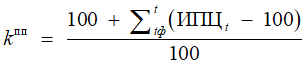 где: - коэффициент для пересчета цен прошлых периодов к текущему уровню цен;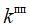  - срок формирования ценовой информации, используемой для расчета;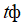 t - месяц проведения расчетов НМЦД (цены единицы товара, работы, услуги); - индекс потребительских цен на месяц в процентах к предыдущему месяцу, соответствующий месяцу в интервале от  до t включительно, установленный Федеральной службой государственной статистики (официальный сайт в сети "Интернет" www.gks.ru).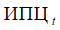 1.19. В целях определения НМЦД (цены единицы товара, работы, услуги) методом сопоставимых рыночных цен (анализа рынка) рекомендуется использовать не менее трех цен товара, работы, услуги, предлагаемых различными поставщиками (подрядчиками, исполнителями).1.20. В целях определения однородности совокупности значений выявленных цен, используемых в расчете НМЦД (цены единицы товара, работы, услуги) в соответствии с настоящим разделом, рекомендуется определять коэффициент вариации. Коэффициент вариации цены определяется по следующей формуле:,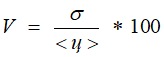 где:V - коэффициент вариации; - среднее квадратичное отклонение;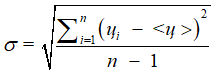  - цена единицы товара, работы, услуги, указанная в источнике с номером i;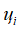 <ц> - средняя арифметическая величина цены единицы товара, работы, услуги;n - количество значений, используемых в расчете.1.20.1. Коэффициент вариации может быть рассчитан с помощью стандартных функций табличных редакторов.1.20.2. Совокупность значений, используемых в расчете, при определении НМЦК считается неоднородной, если коэффициент вариации цены превышает 33%. Если коэффициент вариации превышает 33%, целесообразно провести дополнительные исследования в целях увеличения количества ценовой информации, используемой в расчетах.1.21. НМЦД (цены единицы товара, работы, услуги) методом сопоставимых рыночных цен (анализа рынка) определяется по формуле:,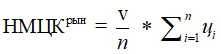 где: - НМЦД (цены единицы товара, работы, услуги), определяемая методом сопоставимых рыночных цен (анализа рынка);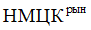 v - количество (объем) закупаемого товара (работы, услуги);n - количество значений, используемых в расчете;i - номер источника ценовой информации; - - цена единицы товара, работы, услуги, представленная в источнике с номером i, скорректированная с учетом коэффициентов (индексов), применяемых для пересчета цен товаров, работ, услуг с учетом различий в характеристиках товаров, коммерческих и (или) финансовых условий поставок товаров, выполнения работ, оказания услуг, определяемых в соответствии с пунктом 1.17 настоящих Рекомендаций.1.22. В случае использования в расчете цены товара, работы, услуги, полученной в ответ на запросы ценовой информации, предусмотренные пунктами 1.7.1 и 1.7.2 настоящих правил, корректировка условий не производится, за исключением случаев, когда используется ценовая информация, полученная менее чем за шесть месяцев до периода определения НМЦД. В указанных случаях корректировка осуществляется с применением коэффициента , рассчитываемого в порядке, предусмотренном пунктом 1.18 настоящих правил.22.2. Определение НМЦД нормативным методом2.1. Нормативный метод заключается в расчете НМЦД на основе требований к закупаемым товарам, работам, услугам, если такие требования предусматривают установление предельных цен товаров, работ, услуг.2.2. Определение НМЦД нормативным методом рекомендуется осуществлять по формуле:,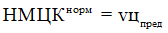 где: - НМЦД, определяемая нормативным методом;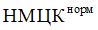 v - количество (объем) закупаемого товара (работы, услуги); - предельная цена единицы товара, работы, услуги, установленная в рамках нормирования.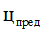 2.3. При определении НМЦД нормативным методом используется информация о предельных ценах товара, работы, услуги, размещенная в ЕИС (до ввода в эксплуатацию ЕИС - на официальном сайте).2.4. Нормативный метод может применяться для определения НМЦД (если цена товара, работы, услуги нормируется в соответствии с действующим законодательством Российской Федерации) совместно с методом сопоставимых рыночных цен (анализа рынка). 22.3. Определение НМЦД тарифным методом3.1. Тарифный метод подлежит применению, если в соответствии с законодательством Российской Федерации цены закупаемых товаров, работ, услуг подлежат государственному регулированию или установлены муниципальными правовыми актами. Тарифный метод не рекомендуется применять к ценам товаров, работ, услуг, не ниже которых в соответствии с законодательством Российской Федерации осуществляются закупки, поставки или продажа таких товаров, работ, услуг.3.2. НМЦД тарифным методом определяется по формуле:,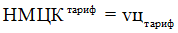 где: - НМЦД, определяемая тарифным методом;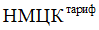 v - количество (объем) закупаемого товара (работы, услуги); - цена (тариф) единицы товара, работы, услуги, установленная в рамках государственного регулирования цен (тарифов) или установленная муниципальным правовым актом.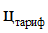 22.4. Определение НМЦД проектно-сметным методом4.1. Основанием для определения НМЦД на строительство, реконструкцию, капитальный ремонт объекта капитального строительства, проведение работ по сохранению объектов культурного наследия (памятников истории и культуры) народов Российской Федерации, за исключением научно-методического руководства, технического и авторского надзора, является проектная документация (включающая сметную стоимость работ), разработанная и утвержденная в соответствии с законодательством Российской Федерации.22.5. Определение НМЦД затратным методом5.1. Затратный метод применяется в случае невозможности применения иных методов, предусмотренных данным разделом.5.2. Затратный метод заключается в определении НМЦД как суммы произведенных затрат и обычной для определенной сферы деятельности прибыли.5.3. При определении произведенных затрат учитываются обычные в подобных случаях прямые и косвенные затраты на производство или приобретение и (или) реализацию товаров, работ, услуг, затраты на транспортировку, хранение, страхование и иные затраты.5.4. Информация об обычной прибыли для определенной сферы деятельности может быть получена заказчиком исходя из анализа контрактов (договоров), размещенных в ЕИС, на официальном сайте, других общедоступных источников информации, в том числе информации информационно-ценовых агентств, общедоступных результатов изучения рынка, а также результатов изучения рынка, проведенного по инициативе заказчика, уполномоченного органа, уполномоченного учреждения.22.5. Определение НМЦД методом фактических затрат5.1. Метод фактических затрат применяется для расчета максимального значения цены договора.5.2. Метод фактических затрат заключается в определении максимального значения цены договора по формуле:где, МЗЦД – максимальное значение цены договора;ФЗ -  фактические затраты заказчика на приобретение аналогичных товаров, работ, услуг в предыдущий период; ПП – предыдущий период, учитываемый при расчете фактических затрат (в месяцах, днях и т.п.);ПЗ – период планируемой закупки (единицы измерения должны совпадать с единицами ПП);ИПЦ - индекс потребительских цен.5.3. При определении фактических затрат заказчика под предыдущим периодом понимается период времени, равный 12 месяцам до месяца расчета максимального значения цены договора, либо меньший период, в случае если товары, работы, услуги закупались в течение не всех предыдущих 12 месяцев (при этом период рассчитывается с месяца начала приобретения аналогичных товаров, работ, услуг до месяца расчета максимального значения цены договора).5.4. Индекс потребительских цен определяется из официальных источников (приоритетным считается прогноз социально-экономического развития Нижегородской области, утверждаемый Постановлением Правительства Нижегородской области).5.5. При использовании данного метода допускается применение дополнительного повышающего коэффициента. При этом в обязательном порядке должна быть обоснована необходимость применения данного коэффициента, а также порядок его расчета (например: износ подвижного состава и как следствие увеличение затрат на запасные части, используемые при ремонте; приобретение нового подвижного состава и как следствие рост затрат на топливо и т.п.).5.6. При использовании данного метода для удобства допускается округление максимального значения цены договора до тысяч (цифры в разрядах сотен, десятков и единиц заменяются нулями,  все стоящие после запятой цифры отбрасываются; если первая замененная нулем цифра равна 0, 1, 2, 3 или 4, то предыдущую цифру оставляют без изменения, если первая из замененных на нуль цифр — 5, 6, 7, 8 или 9, то предыдущую цифру увеличивают на единицу).23. КВОТИРОВАНИЕ ПРИ ПРОВЕДЕНИИ ЗАКУПОК 23.1. При закупке товаров (в том числе поставляемых при выполнении работ, оказании услуг) из Перечня, утвержденного Постановлением Правительства РФ от 03.12.2020 N 2013, заказчик учитывает установленную этим нормативным правовым актом минимальную долю закупок товаров российского происхождения. Таковыми признаются товары, включенные:1) в реестр российской промышленной продукции (https://gisp.gov.ru/pp719/p/pub/products/);2) в единый реестр российской радиоэлектронной продукции (https://gisp.gov.ru/documents/10546664/#);3) в реестр евразийской промышленной продукции (https://gisp.gov.ru/pp616/pub/app_eaeu/search/). 23.2. При осуществлении закупки для достижения минимальной доли, предусмотренной п. 23.1. настоящего Положения, заказчик вправе:1) определяя начальную (максимальную) цену договора, направлять запросы о предоставлении ценовой информации субъектам деятельности в сфере промышленности, информация о которых есть в ГИСП (https://www.gisp.gov.ru/gisplk/);2) описывая объект закупки, приводить характеристики российских товаров.Приложение 1КРИТЕРИИ И ПОРЯДОК ОЦЕНКИ ЗАЯВОК НА УЧАСТИЕ В ЗАКУПКЕНастоящий порядок применяется для проведения оценки заявок на участие в конкурсе и оценки заявок на участие в запросе предложений.  Для применения настоящего порядка Заказчику необходимо включить в конкурсную документацию, документацию о запросе предложений конкретные критерии из числа нижеперечисленных, конкретизировать предмет оценки по каждому критерию, установить требования о предоставлении документов и сведений соответственно предмету оценки по каждому критерию, установить значимость критериев.Совокупная значимость всех критериев должна быть равна 100%. Оценка и сопоставление заявок в целях определения победителя (победителей) процедуры осуществляется закупочной комиссией с привлечением при необходимости экспертов в соответствующей области предмета закупки. Для оценки заявок могут использоваться следующие критерии с соответствующими предельным значимостями:А также могут быть использованы и другие критерии, предусмотренные документацией о закупке.Оценка заявок осуществляется в следующем порядке.Для оценки заявки осуществляется расчет итогового рейтинга по каждой заявке. Итоговый рейтинг заявки рассчитывается путем сложения рейтингов по каждому критерию оценки заявки, умноженных на их значимость.Рейтинг заявки по каждому критерию представляет собой оценку в баллах, получаемую по результатам оценки по критериям. Дробное значение рейтинга округляется до двух десятичных знаков после запятой по математическим правилам округления. При этом для расчетов рейтингов применяется коэффициент значимости, равный значению соответствующего критерия в процентах, деленному на 100.Присуждение каждой заявке порядкового номера по мере уменьшения степени привлекательности предложения участника производится по результатам расчета итогового рейтинга по каждой заявке. Заявке, набравшей наибольший итоговый рейтинг, присваивается первый номер. Первый номер может быть присвоен нескольким заявкам, набравшим наибольший итоговый рейтинг. Дальнейшее распределение порядковых номеров заявок осуществляется в порядке убывания итогового рейтинга.Рейтинг, присуждаемый заявке по критерию «Цена договора», определяется по формуле:,где:Rai - рейтинг, присуждаемый i-й заявке по указанному критерию;Amax -  начальная цена договора;Ai -  цена договора, предложенная  i-м участником.Для расчета итогового рейтинга по заявке рейтинг, присуждаемый этой заявке по критерию «Цена договора», умножается на соответствующую указанному критерию значимость.Для получения рейтинга заявок по критериям «Квалификация участника», «Качество товара», «Наличие производственных мощностей» каждой заявке по каждому из критериев закупочной комиссией выставляется значение от 0 до 100 баллов.Рейтинг, присуждаемый заявке по критерию «Срок поставки (выполнения работ, оказания услуг)», определяется по формуле где: Rвi - рейтинг, присуждаемый i-й заявке по указанному критерию;Вmax - максимальный срок поставки (выполнения работ, оказания услуг), установленный заказчиком в документации, в единицах измерения срока (периода) поставки (количество лет, кварталов, месяцев, недель, дней, часов) с даты заключения договора;Вmin - минимальный срок поставки (выполнения работ, оказания услуг), установленный заказчиком в документации, в единицах измерения срока (периода) поставки (количество лет, кварталов, месяцев, недель, дней, часов) с даты заключения договора;Вi - предложение, содержащееся в i-й заявке по сроку поставки (выполнения работ, оказания услуг), в единицах измерения срока (периода) поставки (количество лет, кварталов, месяцев, недель, дней, часов) с даты заключения договора.Рейтинг, присуждаемый заявке по критерию «Срок гарантии на товар (результат работ, результат услуг)», определяется по формулегде:  - рейтинг, присуждаемый i-й заявке по указанному критерию;Cmin - минимальный срок предоставления гарантии качества товара, работ, услуг, установленный заказчиком в документации о закупке;Ci - предложение i-го участника по сроку гарантии качества товара, работ, услуг.В целях оценки и сопоставления предложений в заявках со сроком предоставления гарантии качества товара, работ, услуг, превышающим более чем на половину минимальный срок предоставления гарантии качества товара, работ, услуг, установленный в закупочной документации, таким заявкам присваивается рейтинг по указанному критерию, равный 50.При этом договор заключается на условиях по данному критерию, указанных в заявке. Исполнение гарантийного обязательства осуществляется участником, с которым заключается договор, без взимания дополнительной платы, кроме цены договора.Для получения итогового рейтинга по заявке рейтинг, присуждаемый этой заявке по каждому из критериев, умножается на соответствующую каждому критерию значимость.Закупочная комиссия вправе не определять победителя, в случае, если по результатам оценки заявок ни одна из заявок не получит в сумме более 25 баллов.Приложение 2Рекомендуемая формаобоснования начальной (максимальной) цены договора,цены договора, заключаемого с единственным поставщиком(подрядчиком, исполнителем)___________________________________________________________________________                      (указывается предмет договора)    Работник:    _______________________________________                  (должность)    _______________/______________________/         (подпись/расшифровка подписи)    "__" ______________ 20__ г.    Ф.И.О. исполнителя/контактный телефонУТВЕРЖДЕНОПриказом директораГП НО «Арзамасский пассажирский автомобильный транспорт».Стр.1.ТЕРМИНЫ И ОПРЕДЕЛЕНИЯ32.ОБЛАСТЬ ПРИМЕНЕНИЯ43.ПОРЯДОК ПОДГОТОВКИ ПРОЦЕДУР ЗАКУПКИ54.СПОСОБЫ ЗАКУПКИ75.ИНФОРМАЦИОННОЕ ОБЕСПЕЧЕНИЕ ЗАКУПКИ76.СПОСОБЫ И ФОРМЫ ЗАКУПКИ97.ТРЕБОВАНИЯ К УЧАСТНИКАМ ЗАКУПКИ108.ТРЕБОВАНИЯ К ЗАКУПАЕМЫМ ТОВАРАМ, РАБОТАМ, УСЛУГАМ. ПРАВИЛА ОПИСАНИЯ ОБЪЕКТА ЗАКУПКИ129.СОДЕРЖАНИЕ ИЗВЕЩЕНИЯ О ЗАКУПКЕ И ДОКУМЕНТАЦИИ О ЗАКУПКЕ1310.ОБЕСПЕЧЕНИЕ ЗАЯВКИ И ИСПОЛНЕНИЯ ДОГОВОРА1611.КОНКУРС1712.АУКЦИОН1913.ЗАПРОС КОТИРОВОК2114.ЗАПРОС ПРЕДЛОЖЕНИЙ2315ЗАПРОС ЦЕН 2616.ПЕРЕТОРЖКА2917.ЗАКУПКА У ЕДИНСТВЕННОГО ПОСТАВЩИКА3018.ЗАКУПКИ У СМСП И САМОЗАНЯТЫХ3419.ЗАКРЫТЫЕ ЗАКУПКИ4020.ПОРЯДОК ЗАКЛЮЧЕНИЯ И ИСПОЛНЕНИЯ ДОГОВОРА4121.ПРИОРИТЕТ ТОВАРОВ РОССИЙСКОГО ПРОИСХОЖДЕНИЯ, РАБОТ, УСЛУГ, ВЫПОЛНЯЕМЫХ, ОКАЗЫВАЕМЫХ РОССИЙСКИМИ ЛИЦАМИ4422ПОРЯДОК ОБОСНОВАНИЯ НАЧАЛЬНОЙ (МАКСИМАЛЬНОЙ) ЦЕНЫ ДОГОВОРА, МЕТОДИКИ РАСЧЕТА4623КВОТИРОВАНИЕ ПРИ ПРОВЕДЕНИИ ЗАКУПОК54ПРИЛОЖЕНИЕ 1. КРИТЕРИИ И ПОРЯДОК ОЦЕНКИ ЗАЯВОК НА УЧАСТИЕ В ЗАКУПКЕ56ПРИЛОЖЕНИЕ 2. РЕКОМЕНДУЕМАЯ ФОРМА ОБОСНОВАНИЯ НАЧАЛЬНОЙ (МАКСИМАЛЬНОЙ) ЦЕНЫ ДОГОВОРА60Номер 
критерияКритерии оценки 
заявок Для проведения оценки в документации необходимо установить: Значимость критериев в процентах.Точная значимость критерия должна быть установлена заказчиком в документации1.Цена договораНачальную цену договора Не менее 20%2.Квалификация участника (опыт, образование квалификация персонала, деловая репутация)Конкретный предмет оценки по критерию (например, оценивается опыт по стоимости выполненных ранее аналогичных работ)Формы для заполнения участником по соответствующему предмету оценки (например, таблица, отражающая опыт участника)Требования о предоставлении документов и сведений по соответствующему предмету оценки (например, копии ранее заключенных договоров и актов сдачи-приемки) Не более 70%3.Качество товараКонкретный предмет оценки по критерию (например, оценивается опыт по стоимости выполненных ранее аналогичных работ)Формы для заполнения участником по соответствующему предмету оценки (например, таблица, отражающая опыт участника)Требования о предоставлении документов и сведений по соответствующему предмету оценки (например, копии ранее заключенных договоров и актов сдачи-приемки) Не более 70%4.Наличие производственных мощностейКонкретный предмет оценки по критерию (например, оценивается опыт по стоимости выполненных ранее аналогичных работ)Формы для заполнения участником по соответствующему предмету оценки (например, таблица, отражающая опыт участника)Требования о предоставлении документов и сведений по соответствующему предмету оценки (например, копии ранее заключенных договоров и актов сдачи-приемки) Не более 70%5.Срок поставки (выполнения работ, оказания услуг)Максимальный приемлемый срок и минимальный приемлемый срок.Минимальный срок можно не устанавливать и тогда считать его равным 0 для расчета по формуле оценкиНе более 50 %6.Срок гарантии на товар (результат работ, результат услуг) Минимальный приемлемый срокНе более 30%Основные характеристики объекта закупкиИспользуемый метод определения НМЦД с обоснованием:Расчет НМЦДДата подготовки обоснования НМЦД:Дата подготовки обоснования НМЦД: